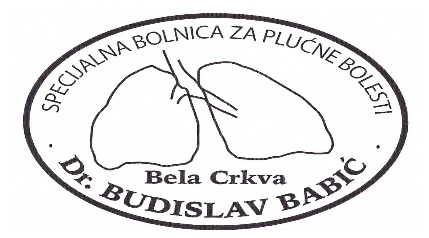 Број:412/4Датум:01.10.2018.годинеКОНКУРСНА ДОКУМЕНТАЦИЈАПРЕДМЕТ: ЈАВНА НАБАВКА - ДОБРА- Намирнице за исхрану болесника у СПБ“Др Будислав Бабић“-ЈАВНА НАБАВКА  број ЈН  2/2018БЕЛА ЦРКВА, октобар 2018. годинеНа основу члана 32. и 61. Закона о јавним набавкама („Сл. Гласник РС број 124/12, 14/2015 и 68/2015, у даљем тексту: Закон), и члана 2. Правилника о обавезним елементима конкурсне документације у поступцима јавне набавке и начину доказивања испуњености услова („Сл. Гласник РС број 86/2015), Одлуке о покретању поступка јавне набавке  ЈН 2/2018 од 29.08.2018.године и Решења о образовању комисије за јавну набавку ЈН 2/2018 од 29.08.2018.године наручиоца Специјалне болнице за плућне болести „Др Будислав Бабић“ у Белој Цркви , ул. Милетићeва бр. 5 , припремљена је:КОНКУРСНА ДОКУМЕНТАЦИЈАу отвореном поступку за јавну набавку намирница и прехрамбених производа ЈН бр.2/2018Конурсна документација садржи:Приликом израде понуде, молимо да предметну конкурсну документацију детаљно проучите и усвему поступите по њој. За додатне информације и објашњења, потребно је да се благовременообратите Наручиоцу. Заинтересована лица дужна су да прате Портал Јавних набавки и интернетстраницу Наручиоца како би благовремено били обавештени о изменама, допунама и појашњењимаконкурсне документације, јер је Наручилац у складу са чланом 63. став 1. Закона о јавнимнабавкама („Сл. гласник РС“, бр. 124/2012, 14/15 и 68/2015) дужан да све измене и допунеконкурсне документације објави на Порталу Јавних набавки и на својој интернет страници.I ОПШТИ ПОДАЦИ О НАБАВЦИПодаци о наручиоцуВрста поступка јавне набавке: Преметна јавна набавка се спроводи у отвореном поступку у складу са  Законом и подзаконским актима којима се уређују јавне набаке.Предмет јавне набавке бр. ЈН 2/2018 су добра – намирнице за исхрану болесника.Ознака из општег речника набавке: 15000000 – храна,пиће, дуван и сродни производи.Циљ поступка:Поступак јавне набавке се спроводи ради закључења уговора о јавној набавци.Није у питању резервисана набавка.Не спроводи се електронска лицитација.Одлуку о закључењу оквирног споразума наручилац ће донети у року до 25 дана од дана јавног отварања.Контакт:Ивана Милчић; тел./факс: 013/852-146; е-mail:tenderi@spbbelacrkva.orgII   ПОДАЦИ О ПРЕДМЕТУ ЈАВНЕ НАБАВКЕПредмет јавне набавкеПредмет јавне набавке бр.2/2018 су добра-Намирнице за исхрану болесника            - Ознака из општег речника – 15000000 – храна,пиће, дуван и сродни производи ПартијеНабавка је обликована у 21 (двадесетједну) партију, и то:                                                                                                                            9.297.476,00Проверити процењене вредностиIII  ВРСТА, ТЕХНИЧКЕ КАРАКТЕРИСТИКЕ, КВАЛИТЕТ, КОЛИЧИНАИ ОПИС ДОБРА, НАЧИН СПРОВОЂЕЊА КОНТРОЛЕ И       ОБЕЗБЕЂИВАЊЕ  ГАРАНЦИЈЕ  КВАЛИТЕТА, РОК  ИЗВРШЕЊА, МЕСТО ИСПОРУКЕ ДОБРАПриликом преузимања добара врши се квалитативни и квантитативни пријем.Продавац гарантује да добро које је предмет купопродаје нема никакве недостатке. Купац има право да одбије пријем добара  које не одговарају уговереним нормама квалитета односно која су оштећена у транспорту.Спецификација представља оквирне потребе (количине) наручиоца, а детаљан опис дат је у Обрасцима структуре цене са упутсвом како да се попуни. Место испоруке добара: ФЦО наручилац- магацин Специјалне болнице за плућне болести „Др Будислав Бабић“ у Белој Цркви ул. Милетићева бр.55.Испорука добара је сукцесивна, дневна и недељна према потребама наручиоца, од дана склапања уговора у наредних 12 месеци, а на основу наруџбе путем телефона или писмено путем телефакса или електронске поште.Добра морају бити I квалитета и здравствено безбедна. Квалитет испоручених добара треба да буде у складу са важећим стандардима за поједине врсте артикала, као и у складу са важећим санитарно – хигијенским прописима.  Понуђач одговара наручиоцу за квалитет добара у року означеном на декларацији производа. Примарна амбалажа мора да буде чиста и неоштећена. Особа која врши истовар мора да буде у чистој радној одећи, а достава се врши у чистим возилима са температурним режимом. Понуђач се обавезује да приликом испоруке добара животињског порекла на отпремници упише температуру (а која не сме да прелази +4 ºЦ ) на којој су добра чувана током транспорта, чиме гарантује да су иста транспортована у складу са важећим прописима те да својим потписом и овером потврди наведени податак.  Понуђач је у обавези да уз добра приликом испоруке достави  декларацију на српском језику, на основу које преузима одговорност за квалитет испоручених добара, информације о алергенима који се налазе у испорученим добрима,као и потврде или атест о контроли квалитета, и исправности производа од овлашћене институције да предметна роба на основу здравствених, лабораторијских микробиолошких испитивања одговара прописима о здравственој исправности у складу са Законом о здравственој исправности животних намирница и предмета опште  употребе (''Сл. гласник РС' бр. 41/2009) и пратећим Правилницима: Правилник о општим  и посебним условима хигијене хране у било којој фази производње, прераде, и промета, Правилник о квалитету уситњеног меса, полупроизвода од меса и производа од меса, Правилник о квалитету и условима употребе адитива у намирницама и о другим захтевима за адитиве и њихове мешавине. Правилник о условима у погледу здравствене исправности предмета опште употреба који се могу стављати у промет, Правилник о декларисању, означавању и рекламирањухране. Трошкове анализа сноси Понуђач. Производи и намирнице морају задовољавати важеће прописе Републике Србије за врсту производа и намирница која се испоручује, а нарочито:1. Закон о безбедности хране ("Сл.гласник РС", бр. 41/2009)2. Правилник о општим и посебним условима хигијене хране у било којој фази производње, прераде и промета ("Сл.гласник РС", бр. 72/2010)3. Правилник о количинама пестицида, метала и металоида и других отровних супстанција, хемиотерапеутика, анаболика и других супстанција које се могу налазити у намирницама ("Сл.лист СРЈ ",  бр.5/92,  11/92-испр. и 32/2002 и "Сл.гласник РС", бр. 25/2010 - др. правилник и 28/2011 - др. правилник)4. Правилник о границама радиоактивне контаминације лица, радне и животне средине и начину спровођења деконтаминације ("Сл.гласник РС", бр. 38/2011)5. Правилник о прехрамбеним адитивима ("Сл.гласник РС", бр. 63/2013)6. Правилник о квалитету меса, стоке за клање, перади и дивљачи  ("Сл. лист СФРЈ", бр. 34/74, 26/75, 13/78 – др.правилник, 1/81 – др.правилник и 2/85 – др.правилник)7. Правилник о декларисању и означавању упакованих намирница  ("Сл. лист СЦГ", бр. 4/2004, 12/2004 и  48/2004 и "Сл.гласник РС", бр. 85/2013 - др. правилник)8. Правилник о квалитету закланих свиња и категоризацији свињског меса ("Сл. лист СФРЈ", бр. 2/85, 12/85   и 24/86)9. Правилник о максимално дозвољеним количинама остатака средстава за заштиту биља у храни и храни за животиње и о храни и храни за животиње за коју се утврђују максимално дозвољене количине остатака средстава за заштиту биља ("Сл.гласник РС", бр. 29/2014, 37/2014-испр., 39/2014, 72/2014, 80/2015 и 84/2015)10. Правилник о условима хигијене хране ("Сл.гласник РС", бр. 73/2010)11. Правилник о квалитету уситњеног меса, полупроизвода од меса и производа од меса ("Сл. гласник РС", бр. 94/2015 и 104/2015)12. Правилник о декларисању, означавању и рекламирању хране ("Сл.гласник РС", бр. 85/2013, 101/2013 и 19/2017)Свеже воће по квалитативним особинама мора да испуњава следеће услове:  да је зрело,  да је свеже,  да није запрљано,  да није овлажено и натруло,  да не садржи остатке средстава за заштиту биља у количинама већим од дозвољених,   да нема стран и непријатан укус и мирис и да не садржи стране примесе,  да нема напрслина, убоја и оштећења проузрокованих биљним болестима и штеточинама. IV  УСЛОВИ ЗА УЧЕШЋЕ У ПОСТУПКУ ЈАВНЕ НАБАВКЕ  ИЗ ЧЛ. 75. И 76. ЗАКОНА И УПУТСТВО КАКО СЕ ДОКАЗУЈЕ ИСПУЊЕНОСТ ТИХ УСЛОВАУСЛОВИ ЗА УЧЕШЋЕ У ПОСТУПКУ ЈАВНЕ НАБАВКЕ ИЗ ЧЛ. 75 И 76. ЗАКОНА1.1.  Право на учешће у поступку предметне јавне набвке има понуђач који          испуњава обавезне услове за учешће у поступку јавне набаке дефинисане чл. 75. Закона, и то:Да је регистрован код надлежног органа, односно уписан у одговарајући регистар (чл.75. ст.1 тач.1) Закона);Да он и његов законски заступник није осуђиван за неко од кривичних дела као организоване криминалне групе, да није осуђиван за кривична дела против привреде, кривична дела против животне средине, кривично дело примања или давања мита, кривично дело преваре (чл.75.ст.1. тач.2) Закона);Да је измирио доспеле порезе, доприносе и друге јавне дажбине у складу са прописима Републике Србије или стране државе када има седиште на њеној територији (чл.75. ст.1 тач.4) Закона);Да има важећу дозволу надлежног органа за обављање делатности која је предмет јавне набаке (чл. 75 ст.1. тач.5) Закона).Понуђач је дужан да при састављању понуде изричито наведе да је поштовао обавезе које произилазе из важећих прописа о заштити на раду, запошљавању и условима рада, заштити животне средине, као и да нема забрану обављања делатностикоја је на снази у време објављивања позива за подношење понуде(чл. 75 ст.2 Закона).  Понуђач који учествује у поступку предметне јавне набавке, мора да испуни додатне услове за учешће у поступку јавне набавке, дефинисане чл.76. Закона, и то:  Да располаже неопходним финансијским капацитетом и то:а)да је у претходне три године (релевантан је период од 3 године од дана истека рока за подношење понуда који је објављен на Порталу јавних набавки) закључио и реализовао најмање 3 купопродајна уговора о испоруци предмета набавке и да у року трајања уговора није било рекламација, а укупна вредност уговора није мања од процењене вредности партије за коју се подноси понуда.в) да понуђач није био неликвидан 6 месеци пре објављивања позива за подношење понуда на Порталу јавних набаки.Да располаже са следећим техничким капацитетом:а) За партије  1, 2, 3, 4, 5, 9,10,19 и 20 -  да понуђач у моменту подношења понуде поседује –користи  термо кинг возилo (возило са хладњачом).б) За партије 6, 7, 8, 11, 12, 13,14,15,16,17,18 и 21 – да понуђач у моменту подношења понуде поседује  доставнo возилo.в) За партију 9 да располаже са најмање једним замрзивачем сандучаром капацитета 300-410 литара који испуњава НАССР стандард (електронски термостат), и које ће у случају закључења уговора уступити наручиоцу на коришћење.Да располаже пословним капацитетом:Да понуђач поседује Сертификат  HACCP.Да има обезбеђену контролу квалитета здравствене исправности намирница.Уколико понуђач подноси понуду са подизвођачем, у складу са чланом 80. Закона, подизвођач мора да испуњава обавезне услове из члана 75. став 1. тач.1) до 4) Закона и услов из члана 75. став 1.тачка 5) Закона, за део набавке који ће понуђач извршити преко подизвођача.1.4.  Уколико понуду подноси група понуђача, сваки понуђач из групе понуђача,   мора да испуни обавезне услове из члана 75. став 1 тач. 1) до 4) Закона, а      додатне услове испуњавају заједно.Услов из члана 75. став1. тач. 5) Закона, дужан је да испуни понуђач из групе којем  је поверено извршење дела набавке за који је неопходна испуњеност тог услова. УПУТСТВО КАКО СЕ ДОКАЗУЈЕ ИСПУЊЕНОСТ УСЛОВА2.1 Испуњеност обавезних услова за учешће у поступку предметне јавне набавке, понуђач доказује достављањем следећих доказа:Услов из чл.75 ст.1. тач. 1) Закона – Доказ: Извод из регистра Агенције за привредне регистре, односно извод из регистра надлежног Привредног суда (односно одговарајућег регистра).Услов из чл.75. ст.1. тач. 2) Закона – Доказ:ПРАВНА ЛИЦА:1)Извод из казнене евиденције, односно Уверење Основног суда(које обухвата и податке из казнене евиденције за кривична дела која су у надлежности редовног кривичног одељења Вишег суда) на чијем подручју се налази седиште домаћег правног лица, односно седиште представништва или огранка страног правног лица, који се потврђује да правно лице није осуђивано за кривична дела против привреде, кривучна дела против животне средине, кривично дело примања или давања мита, кривично дело преваре;Посебна напомена: Уколико уверење Основног суда не обухвата податке из казнене евиденције а кривична дела која су у надлежности редовног кривичног одељења Вишег суда, потребно је поред уверења Основног суда доставити и уверење Вишег суда на чијем подручју је седиште домаћег правног лица, односно седиште представништва или огранка страног правног лица, којом се потврђује да понуђач (правно лице) није осуђиван за кривична дела против привреде и кривично дело примања мита. 2)Извод изказнене евиденције, односно Уверење посебног одељења за организовани криминал Вишег суда у Београду, којим се потврђује да правно лице није осуђивано за неко од кривичних  дела организованог криминала;         3) Извод из казнене евиденције, односно уверење надлежене полицијске управе МУП-а, којом се потврђује да законски заступник понуђача није осуђиван за кривична дела против привреде, кривична дела против животне средине, кривично дело преваре и неко од кривичних дела организованог криминала ( захтев се може поднети према месту рођења или према месту пребивалишта законског заступника). Уколико понуђач има више законских заступника дужан је да достави доказ за сваког од њих. ПРЕДУЗЕТНИЦИ И ФИЗИЧКА ЛИЦА :Извод из    казнене евиденције, односно уверење надлежнеполицијске управе МУП-а, којим се потврђује да није осуђиван за неко од кривичних дела као члан организоване криминалне групе, да није осуђиван за кривична дела против привреде, кривична дела против животне средине, кривично дело примања или давања мита, кривично дело преваре (захтев се може поднети према месту рођења или према месту пребивалишта).Докази не могу бити старији од два месеца пре отварања понуда;   Услов из члана 75. ст.1. тач.4) Закона – Доказ:1. Уверење Пореске управеМинистарства финансија да је измирио доспеле порезе и доприносе и2. Уверење надлежне управе локалне самоуправе да је измирио обавезе по основу изворних локалних јавних прихода или потврду Агенције за приватизацију да се понуђач налази у поступку приватизације.Докази не могу бити старији од два месеца пре отварања понуда.Услов из члана 75. ст.1. тач.5) Закона – Доказ:-за партију 1 и 10 (Млеко и млечни производи):Решење Министарства пољопривреде, шумарства и водопривреде - Управа за ветерину о испуњености ветеринарско санитарних услова за објекте за производњу и промет хране животињског порекла – за обраду млека и израду производа (Понуђаччија је делатност производња/прерада производа животињског порекла)илиРешење Министарства пољопривреде, шумарства и водопривреде - Управа за ветерину о испуњености ветеринарско санитарних услова за објекте намењене  складиштењу и хлађењу производа животињског порекла (Понуђач који обавља делатност промета производима животињског порекла;-за партију 2 (Живинско месо - замрзнуто):Решење Министарства пољопривреде, шумарства и водопривреде - Управа за ветерину о испуњености ветеринарско санитарних услова за објекте намењене производњи/складиштењу/промету или преради тражених производа - за делатност клања и расецања животиња – живине (замрзнута)  (Понуђач чија је делатностпроизводња/прерада производа животињског порекла)илиРешење Министарства пољопривреде, шумарства и водопривреде - Управа за ветерину о испуњености ветеринарско санитарних услова за објекте намењене складиштењу, хлађењуи замрзавању производа животињског порекла (Понуђач који обавља делатност промета производима животињског порекла); -за партију 3 (Риба -замрзнута):Решење Министарства пољопривреде, шумарства и водопривреде - Управа за ветерину о испуњености ветеринарско – санитарних услова за објекте намењене производњи складиштењу/промету или преради тражених производа, и то: риба (замрзнута), (Понуђач чија је делатност производња/прерада производа животињскогпорекла) или Решење Министарства пољопривреде, шумарства и водопривреде - Управа за ветерину о испуњености ветеринарско санитарних услова за објекте намењене складиштењу, хлађењу и замрзавању производа животињског порекла - рибе (Понуђач који обавља делатност промета производима животињског порекла);-за партију 4(Месне прерађевине):Решење Министарства пољопривреде, шумарства и водопривреде - Управа за ветерину о испуњености ветеринарско санитарних услова за објекте намењене производњи или преради тражених производа - за делатност клања, расецања и прераде животиња – папкара (Понуђач чија је делатност производња/прерадапроизвода животињског порекла) или Решење Министарства пољопривреде, шумарства и водопривреде - Управа за ветерину о испуњености ветеринарско санитарних услова за објекте намењене складиштењу и хлађењу производа животињског порекла (Понуђач који обавља делатност промета производима животињског порекла);-за партију 5,6,7 и 8 (Конзерe – месне прерађевине):ПотврдаМинистартва пољопривреде и заштите животне средине да је понуђач уписан у Централни регистар одобрених објекатао, а све у складу са чл. 15 Закона о безбедности хране;-за партију 9 (Замрзнуто поврће):Потврда Министартва пољопривреде и заштите животне средине да је понуђач уписан у Централни регистар одобрених објекатао, а све у складу са чл. 15 Закона о безбедности хране;-за партију 11,13 и 14 (Остале намирнице широке потрошње):Потврда Министартва пољопривреде и заштите животне средине да је понуђач уписан у Централни регистар одобрених објеката, а све у складу са чл. 15 Закона о безбедности хране;-за партију 12 (Конзерe – конзервисано поврће): Потврда Министартва пољопривреде и заштите животне средине да је понуђач уписан у Централни регистар одобрених објеката, а све у складу са чл. 15 Закона о безбедности хране;-за партију 15 (Брашно и производи од брашна):Решење Министарства пољопривреде, шумарства и водопривреде - о испуњености услова за обављање делатности производње млинских производа и пекарских производа и Решење Министарства пољопривреде, шумарства и водопривреде да производни објекти понуђача испуњавају услове за обављање делатности производње млинских производа и пекарских производа (Понуђач чија је делатност производњапроизвода биљног порекла)илиПотврда о упису објекта у централни регистар Министарства пољопривреде, шумарства и водопривреде (Понуђач који обавља делатност промета производимабиљног порекла);-за партију 16(Хлеб и свежи пекарски производи):Решење Министарства пољопривреде, шумарства и водопривреде - о испуњености услова за обављање делатности производње млинских производа и пекарских производа и Решење Министарства пољопривреде, шумарства и водопривреде да производни објекти понуђача испуњавају услове за обављање делатности производње млинских производа и пекарских производа (Понуђач чија је делатност производњапроизвода биљног порекла) илиПотврда о упису објекта у централни регистар Министарства пољопривреде, шумарства и водопривреде (Понуђач који обавља делатност промета производимабиљног порекла);               -за партију 17 (Свеже воће и поврће):Потврда Министартва пољопривреде и заштите животне средине да је понуђач уписан у Централни регистар одобрених објеката, а све у складу са чл. 15 Закона о безбедности хране, а доказ се односи на понуђача који обавља делатност производње и/или промета производа биљног мешовитог порекла;-за партију 18 (Безалкохолна пића):Потврда Министартва пољопривреде и заштите животне средине да је понуђач уписан у Централни регистар одобрених објеката, а све у складу са чл. 15 Закона о безбедности хране;-за партију 19 и 20(Свеже месо - свињско и јунеће):Решење Министарства пољопривреде, шумарства и водопривреде - Управа за ветерину о испуњености ветеринарско санитарних услова за објекте намењене производњи или преради тражених производа - за делатност клања, расецања и прераде животиња – папкара (Понуђач чија је делатност производња/прерадапроизвода животињског порекла)илиРешење Министарства пољопривреде, шумарства и водопривреде - Управа за ветерину о испуњености ветеринарско санитарних услова за објекте намењене складиштењу и хлађењу производа животињског порекла (Понуђач који обавља делатност промета производима животињског порекла);-за партију 21 (Јаја):Решење Министарства пољопривреде, шумарства и водопривреде - Управа за ветерину о испуњености ветеринарско – санитарних услова за објекте намењене  производњи или преради тражених производа, и то: јаја (Понуђач чија је делатностпроизводња/прерада производа животињског порекла)илиРешење Министарства пољопривреде, шумарства и водопривреде - Управа за ветерину о испуњености ветеринарско санитарних услова за објекте намењене складиштењу и хлађењу производа животињског порекла (Понуђач који обавља делатност промета производима животињског порекла); * Пољопривредно газдинство је уписано по посебном пропису у Управи за трезор и као такво не региструје се у Централном регистру Министарства пољопривреде и заштите животне средине, те самим тим нису у обавези да доставе захтевани доказ о упису у Централни регистар;Напомена: - Уколико Понуђач понуду подноси са подизвођачем (има), дужан је да за подизвођача(е) у понуди достави доказе о испуњености обавезних услова из чл. 75 став.1 тач. 1) до 4) овог Закона, а доказ о испуњености услова из чл. 75. став 1. тачка 5) ЗЈН доставља ако ће понуђач тај део набавке поверити подизвођачу, а у складу са чл. 80 Закона о јавним набавкама, - Уколико понуду подноси група понуђача, сваки понуђач из групе понуђача мора да испуни обавезне услове из чл. 75 став. 1 тач. 1) до 4) овог Закона, док ће за доказ из чл. 75. став. 1 тач. 5) доставити понуђач из групе понуђача којем је поверено извршење дела набавке за које је неопходна испуњеност тог услова. Додатне услове испуњавају заједно, у складу са чл. 81 Закона о јавним набавкама.Услов из члана 75. Став 2. Закона – Доказ: Потписан и оверен Образац изјаве(Образац изјаве, дат је у поглављу VIII).Изјава мора да буде потписана од стране овлашћеног лица понуђача и оверена печатом.Уколико понуду подноси група понуђача, Изјава мора бити потписана од стране овлашћеног лица из групе понуђача и оверена печатом.           2.2.Испуњеност додатних услова за учешће у поступку предметне јавне набавке,                       понуђач доказује достављањем следећих доказа:a)Списак референтних купацаи потврдео референтним набавкамаНаручилаца/Купаца о реализацији тих уговора.Доказ: Попуњен и оверен образацу поглављу X и образац  у поглављу XI.б)Да понуђач није био неликвидан 6 месеци пре објављивања Позива за поднишење понуда на Порталу јавних набавки.Доказ: Потврда Народне банке Србије о броју дана неликвидности у периоду од 6 месеци пре објављивања Позива за подношење понуда на Порталу јавних набавки. Услов који се односи на ликвидност мора да испуне поред понуђача и сви подизвођачи, за које је понуђач дужан да достави тражени диказ.Уколико понуђач наступа као група, потребно је да група понуђача испуњава овај услов кумулативно  и достави доказе.2.  Да понуђач располаже техничким  капацитетом:                а) За партије од 1, 2, 3, 4, 5, 9,10,19 и 20да понуђач у моменту подношења понуде                 поседује –користи  термо кинг возилo (возило са хладњачом).                б)За партије 6,7,8,11,12, 13,14,15,16,17,18 и 21 – да понуђач у моменту подношења                                                                                                                                                                                                                                                                                                                                                                понуде  поседује  доставнo возилo.Доказ: Изјава понуђача о врсти доставног возила који поседује, са приложеним копијама саобраћајних дозвола, копијама уговора о набавци, закупу или лизингу за возило.Уколико понуђачнаступа самостално или са подизвођачима, неопходно је да понуђач самостално испуни овај услов и достави доказ. Уколико понуђачи наступају као група, потребно је да група понуђача испуњава овај услов кумулативно и достави доказ.              Да поседује пословни капацитет - стандард НАССР  Доказ: потврда произвођача о                 поседовању сертификата HACCPили одговарајућег сертификата. Сертификат НАССР                „или одговарајући“ треба да поседује понуђач и сви субјекти у ланцу производње,                 прераде и промета храном, осим на нивоу примарне производње*, а у складу са               одредбама Закона о безбедности хране („Сл. гласник РС“, бр. 41/09).  Сертификат НАССР или одговарајући треба да буде достављен на српском језику, односно уколико је Сертификат издат на страном језику, наведени доказ је потребно доставити у преводу на српски језик, овереном од стране судског тумача за предметни страни језик.  Сертификат је обавезан за све партије.  Неће бити прихваћени докази о фази имплементације, већ само сертификати о имплементираном НАССР стандарду или другом одговарајућем. Овај доказ понуђач доставља и за подизвођача/е уколико је под контролом подизвођача делатност производње, прераде и промета хране (осим на нивоу примарне производње).  У случају подношења заједничке понуде, овај доказ доставља сваки члан из групе понуђача уколико је под контролом члана групе делатност производње, прераде и промета хране (осим на нивоу примарне производње).  Напомена: Уколико понуђач није истовремено и произвођач добра које нуди, дужан је да за предметно добро достави доказ да произвођач тог добра има успостављен систем за осигурање безбедности хране, осим на нивоу примарне производње.* Примарна производња јесте производња, узгој и гајење примарних пољопривредних производа, укључујући жетву и убирање плодова, мужа, гајење животиња пре клања, лов, риболов и сакупљање самониклих плодова и биљака, као и пратеће активности које се односе на складиштење и руковање примарних производа на месту производње, транспорт живих животиња, примарних производа, рибе и дивљачи од места производње до објекта.  4. Да има обезбеђену контролу квалитета здравствене исправности намирница.Доказ:        Копија  важећег уговора  са надлежномовлашћеном  институцијом за контролу квалитетахране,  складу са Законом о безбедности хране, којим се потврђује да је извршена анализа на безбедност, квалитет иштетнематерије. Уколико понуђач наступа самостално или са подизвођачима, неопходно је да понуђач самостално испуни овај услов и достави доказ. Уколико понуђачи наступају као група, потребно је да група понуђача испуњава овај услов кумулативно и достави доказ.Уколико понуду подноси група понуђача понуђач је дужан да за сваког члана групе достави наведене доказе да испуљава услове из члана 75. став 1. тач.1) до 4), а доказ из члана 75. став 1. тач. 5) Закона, дужан је да достави понуђач из групе којем је поверено извршење дела набавке за који је непоходна испуњеност тог услова.Додатне услове група понуђача испуњава заједно.Уколико понуђач подноси понуду са подизвођачем, понуђач је дужанда за подизвођача достави доказе да испуњава услове из члана 75. став 1. тач. 1) до 4) Закона , а доказ из члана 75. став 1. тач. 5) Закона, за део набавке који ће понуђач извршити преко подизвођача.Навдене доказе о испуњености услова понуђач може доставити у виду неоверенихфотокопија, а наручилац може пре доношења одлуке о додели уговора да тражи од понуђача, чија је понуда на основу извештаја за јавну набавку оцењена као најповољнија, да достави  оригинал или оверену копију свих или појединих доказа.Ако понуђач у остављеном, примереном року који не може бити краћи од пет дана, не достави на увид оригинл или оверену копију тражених доказа, наручилац ће његову понуду одбити као неприхватљиву.Понуђачи који су регистровани у регистру Понуђача који води Агенција за привредне регистре не морају да доставе доказе из члана 75. ст.1. тач. 1) до 4). Наручилац неће одбити понуду као неприхватљиву, уколико не садржи доказ одређен конкурном документацијом, ако понуђач наведе у понуди интернет страницу на којој су подаци који су тражени у оквиру услова, јавно доступни.Ако се у држави у којој понуђач има седиште не издају тражени докази, понуђач може, уместо доказа, приложити своју писану изјаву, дату под кривичном и материјалном одговорношћу оверену пред судским или управним органом, јавним бележником или другим надлежниморганом те државе.Ако понуђач има седиште у другој држави, наручилац може да провери да ли су документи којима понуђач доказује испуњеност тражених услова издати од старне надлежнох органа те државе.Понуђач је дужан да без одлагања писмено обавести наручиоца о било којој промени у вези са испуњеношћу услова из постипка јавне набавке, која наступи до доношења одлуке, односно закључења уговора, односно током важења уговора о јавној набавци и да је документује на прописани начин.V  УПУТСТВО ПОНУЂАЧИМА КАКО ДА САЧИНЕ ПОНУДУПОДАЦИ О ЈЕЗИКУ НА КОЈЕМ ПОНУДА МОРА ДА БУДЕ САСТАВЉЕНАПонуђач подноси понуду на српском језику.  НАЧИН НА КОЈИ ПОНУДА МОРА ДА БУДЕ САЧИЊЕНА-Понуђач понуду подноси у писаном облику, непосредно или путем поште препорученом пошиљком у затвореној коверти или кутији повезана тако да сепојединачни документи не могу вадити, затворену тако да се приликом отварања понуда са сигурношћу може утврдити да се први пут отвара. -На полеђини коверте обавезно навести назив, адресу, број телефона, факс и име особе за контакт.-У случају да понуду подноси група понуђача, на коверти је потребно назначити да се ради о групи понуђача и навести називе и адресу свух учесника у заједничкој понуди.-Понуду доставити на адресу: Специјална болница за плућне болести „Др Будислав Бабић“,ул. С.Милетића бр. 55, 26340 Бела Црква, са назнаком: „Понуда за јавну набавку – добра- Намирнице за исхрану болесника ЈН бр.2/2018– партија бр._____НЕ ОТВАРАТИ“. Понуда се сматра благовременом уколико је примљена од стране наручиоца до 28.10.2018 до 11:00 часова.-Наручилац ће, по пријему одређене понуде, на коверти, односно кутији у којој се понуда налази, обележити време пријема и евидентирати број и датум понуде према редоследу приспећа. Уколико је понуда доствљена непосредно наручилац ће понуђачу предати потврду пријема понуде. У потврду о пријему наручилац ће навести датум и сат пријема понуде.-Понуда коју наручилац није примио у року одређеном за подношење понуда, односно која је примљена по истеку дана и сата до којег се могу понуде подносити, сматраће се неблаговременом.-Понуда мора да садржи:            1.  неоверене фотокопије доказа обавезних и додатних испуњености свих услова из              чл. 75. и чл 76. наведених у конкурној документацијипонуда мора бити дата на обрасцима из конкурсне документације. Све изјаве,обрасци и прилози који су саставни део понуде морају бити попуњени, потписани и оверени печатом од стране понуђача, и то:- Попуњен, потписан и оверен печатом образац структуре цене,-Попуњен потписан и оверен образац спецификације добара ( по партијама)- Попуњен, потписан и оверен печатом модел уговора,- Потписан и оверен образац изјаве о трошковима припремања понуде (уколико постоје трошкови),- Попуњен, потписан и оверен печатом образац изјаве о независној понуди,- Попуњен, потписан и оверен печатом образац изјаве о поштовању обавеза из чл. 75. став 2.Закона о јавним набавкама,- Попуњен, потписан и оверен печатом образац списак референтних купаца,- Попуњене, потписане и оверене потврде о референтним набавкама,- Образац Изјаве о поседовању и уступању замрзивача (за партију 12),- Средство финансијског обезбеђења - меницу за озбиљност понуде, са меничним овлашћењем,картоном депонованих потписа и потврдом о регистрацији менице код пословне банке,-  У случају заједничке понуде и понуде са подизвођачем, све у складу како је предвиђеноконкурсном документацијом.ПАРТИЈЕПредмет јавне набавке обликован је у 21 (двадесетједну) партију. Понуђач може да поднесе понуду за једну или више партија. Понуда мора да обухвата најмање једну целокупну партију.Понуђач је дужан да у понуди наведе да ли се понуда односи на целокупну набавку или само на одређене партије.У случају да понуђач поднесе понуду за две или више партија, она мора бити поднета тако да се може оцењивати за сваку партију посебно.Докази из чл. 75. и  76. Закона, у случају да понуђач поднесе понуду за две или више партија, не морају бити достављени за сваку партију посебно, односно могу бити достављени у једном примерку за све партије.Модел оквирног споразума и модел уговора морају бити попуњени, тамо где је то предвиђено, оверени печатом, обавезно потписани од стране овлашћеног лица Понуђача, који наступа самостално или са подизвођачем, чиме Понуђач прихвата све елементе из модела оквирног споразума и модела уговора. Понуда мора бити комплетна. Некомплетне понуде неће се узети у разматрање.  Некомплетном понудом се сматра понуда која не садржи сваки тражени образац, документ, модел уговора, или изјаву. Обрасце који су у конкретном случају непримењиви тј. не односе се на понуду понуђача (нпр. образац понуде за партије за које не конкурише, подаци о подизвођачу ако нема подизвођача, споразум о заједничкој понуди ако наступа самостално или са подизвођачем, и слично), понуђач није обавезан да доставља. ПОНУДА СА ВАРИЈАНТАМАПодношење понуда са варијантама није дозвољено.НАЧИН ИЗМЕНЕ, ДОПУНЕ И ОПОЗИВА ПОНУДЕУ року за подношење понуда понуђач може да измени, допуни и опозове своју понуду на начин који је одређен за подношење понуде.Понуђач је дужан да јасно назначи који део понуде мења односно која документа накнадно доставља.Измену, допуну или опозив понуде треба доставити на адресу:Специјална болница за плућне болести „Др Будислав Бабић“,ул.Милетићева бр. 55, 26340 Бела Црква , са назнаком:„Измена понуде за јавну набавку – добра – Намирнице за исхрану болесника,ЈН бр.2/2018 – НЕ ОТВАРАТИ“  или„Допуна понуде за јавну набавку – добра – Намирнице за исхрану болесника,ЈН бр.2/2018 – НЕ ОТВАРАТИ“  или„Опозив понуде за јавну набавку– добра – Намирнице за исхрану болесника,ЈН бр.2/2018 – НЕ ОТВАРАТИ“  или„Измена и допуна понудеза јавну набавку– добра – Намирнице за исхрану болесника, ЈН бр.2/2018 – НЕ ОТВАРАТИ“ .На полеђини коверте или кутији навести назив и адресу понуђача. У случају да понуду подноси група понуђача, на коверти је потребно назначити да се ради о групи понуђача и навести и адресу свих учесника у  заједничкој понуди.По истеку рока за подношење понуда понуђач не може да повуче нити да мења своју понуду.УЧЕСТВОВАЊЕ У ЗАЈЕДНИЧКОЈ ПОНУДИ ИЛИ КАО ПОДИЗВОЂАЧ     Понуђач може да поднесе само једну понуду.     Понуђач који  је самостално  поднео понуду  не може  истовремено да учествује у         заједничкој понуди или као подизвођач, нити исто лице може учествовати у више        заједничких понуда.     У Обрасцу понуде (поглавље VI), понуђач наводи на који начин подноси понуду,      односно да ли подноси понуду самостално, или као заједничку понуду, или подноси      понуду са подизвођачем. ПОНУДА СА ПОДИЗВОЂАЧЕМУколико понуђач подноси понуду са подизвођачем дужан је да у Обрасцу понуде (поглавље VI) наведе да понуду подноси са подизвођачем, проценат укупне вредности набавке који ће поверити подизвођачу, а који не може бити већи од 50%, као и део предмета  набавке који ће извршити преко подизвођача. Понуђач у Обрасцу понуде наводи назив и седиште подизвођача, уколико ће делимично извршење набавке поверити подизвођачу.Уколико уговор о јавној набавци буде закључен између наручиоца и понуђача који подноси понуду са подизвођачем, тај подизвођач ће бити наведен и у уговору о јавној набавци.Понуђач је дужанда за подизвођаче достави доказе о испуњености услова који су наведени у поглавњу IVконкурсне документације, у складу са Упутством како се доказује испуњеност услова.Понуђач у потпуности одговара наручиоцу за извршење обавеза из поступка јавне набавке, односно извршење уговорених обавеза, без обзира на број подизвођача.Понуђач је дужан да наручиоцу, на његов захтев, омогући приступ код подизвођача, ради утврђивања испуњености тражених услова.ЗАЈЕДНИЧКА ПОНУДАПонуду може поднети група понуђача.Уколико понуду подноси група понуђача, саставни део заједничке понуде мора бити споразум којим се понуђачи из групе међусобно и према наручиоцу обавезују на извршење  јавне набавке, а који обавезно садржи  податке из  члана 81. ст. 4. тач.  1) до 2) закона и то податке о:члану групе који ће бити носилац посла, односно који ће поднети понуду и који ће заступати групу понуђача пред наручиоцем,опис послова сваког понуђачаиз групе понуђача у извршењу уговора.Група понуђача је дужна да достави све доказе о испуњености услова који су наведени у поглављу IVконкурсне докумнетације, у складу са Упутством како се доказује испуњеност услова.Понуђачи из групе понуђача одговарају неограничено солидарно према наручиоцу.Задруга може поднети понуду самостално, у своје име, а за рачун задругара или заједничку понуду у име задругара. Ако задруга подноси понуду у своје име за обавезе из поступка јавне набавке и уговора о јавној набавци одговара задруга и задругари у складу са законом. Ако задруга подноси заједничку понуду у име задругара за обавезе из поступка јавне набавке и уговора о јавној набавци неограничено солидарно одговарају задргари.НАЧИН И УСЛОВИ ПЛАЋАЊА, ГАРАНТНИ РОК, КАО И ДРУГЕ ОКОЛНОСТИ ОД КОЈИХ ЗАВИСИ ПРИХВАТЉИВОС ПОНУДЕЗахтеви у погледу начина, рока и услова плаћањаРок плаћања је законски рок до 45 календарских дана, од дана издавања рачуна  који  испоставља понуђач, а којим је потврђена испорука добара.Плаћање се врши уплатом на рачун понуђача.Понуђачу није дозвољено да захтева аванс.Захтев у погледу гарантног рокаГаранција испоручених добара не може бити краћа од половине времена произвођачке гаранције од дана испоруке.Захтев у погледу рока испоруке добара* Понуђач је у обавези да испоруку добара врши сукцесивно, а све према динамици и количини коју одреди наручилац. * Рок испоруке се прецизира од дана пријема поруџбине представника наручиоца која се упућује у писаној форми укључујући и е-mаil. Наручивање добара наручилац ће вршити у времену до 14.00 часова, најкасније 18 сати пре испоруке (осим за партију 16. – хлеб и ( коре за питу и гибаницу), где је неопходна свакодневна наруџбина). * Наручилац оставља могућност за потребом хитне (изненадне) испоруке, коју је понуђач дужан да изврши у року не дужем од пет сати од пријема захтева.Лице задужено од стране наручиоца, захтев за хитном испоруком упутиће телефоном, с тим да ће истовремено упутити и писмену наруџбеницу путем факса или е-mаil-а у којој ће нагласити да је у питању хитна испорука.* Испорука свих добара се врши у магацин наручиоца у Белој Цркви, на адреси: С.Милетића бр. 55. Понуђачи су обавезни да поштују време испоруке и то: - Месо и месне прерађевине - достављају се до 07.00 часова;- Риба (смрзнута) – доставља се до 10,00 часова; - Млеко и млечни производи - достављају се до 07.00 часова; - Јаја - достављају се до 10.00 часова; -- Хлеб и коре за питу и гибаницу - доставља се до 06.30 часова; - Конзервирано воће и повеће - доставља се до 10.00 часова; - Замрзнуто воће и поврће - доставља се до 10.00 часова; - Свеже воће и поврће - достављају се до 10.00 часова; - Остале животне намирнице широке потрошње - достављају се до 10.00 часова. * Понуђач се обавезује да за свако испоручено добро достави декларацију на српском језику, на основу које преузима одговорност за квалитет испоручених добара као и потврду о здравственој исправности добара за сваку испоруку, чиме потврђује да испоручена добра одговарају прописима о квалитету и здравственој исправности дефинисаних Законом о безбедности хране и другим прописима. * Понуђач одговара наручиоцу за квалитет добара у року означеном на декларацији производа. * Понуђач је дужан да задовољи критеријум за прихватљивост производа и то: - прилаже отпремницу и копију наруџбенице уз испоручену робу, - примарна амбалажа мора да буде чиста и неоштећена, - особа која врши истовар мора да буде у чистој радној одећи, - достава у чистим возилима са температурним режимом, - температура свежег меса на пријему мора да буде + 4оC мерено у геометријском центру комада меса, а замрзнути производи без видљивих знакова одмрзавања. * Понуђач је дужан да испоручи наручиоцу ону количину намирница коју наручилац жели и дужан је да је тачно измери. * Наручилац и понуђач ће записнички констатовати преузимање добара приликом испоруке. У случају записнички утврђених недостатака у квалитету, квантитету и очигледних грешака испоручене робе, понуђач мора исте отклонити истог дана по сачињавању записника о рекламацији.Понуђач је дужан да наручиоцу приликом достављања рачуна, а који саставља на основу документа - отпремнице којом се верификује квантитет и квалитет испоруке, приложи и копију наруџбенице чиме ће доказати да је поступио по захтеву наручиоца, а све везано за рок испоруке. Захтев у погледу рока важења понудеРок важења понуде не може бити краћи од 45 дана од отварања понуда. У случају истека рока важења понуде, наручилац је дужан да у писаном облику затражи од понуђача продужење рока важења понуде.Понуђач који прихвати захтев за продужење рока важења понуде на може мењати понуду.ВАЛУТА И НАЧИН НА КОЈИ МОРА ДА БУДЕ НАВЕДНА И ИЗРАЖЕНА ЦЕНА У ПОНУДИВалута и цена Цена добара која су предмет набавке мора бити исказана у динарима, са и без пореза на додату вредност, са урачунатим свим трошковима које понуђач има у реализацији јавне набавке, с тим да ће се за оцену понуде узимати у обзир цена без пореза на додату вредност. Након закључења уговора наручилац може да дозволи промену цене на више или на ниже, преко + -5%, од уговорене цене, само из објективних разлога у складу са чл. 115 ЗЈН. Цене из  су фиксне у периоду из уговора, а након тога евентуална промена уговорене цене вршиће се у договору уговорних страна и регулисаће се Изменом уговора. Промена уговорене цене на више или ниже, преко +-5%,  дозвољава се само у следећим случајевима и под следећим условима: а) да постоји образложени писани захтев за променом цена једне од уговорних страна. б) проценат умањења или повећања јединичних цена за поједине врсте роба које су предмет испоруке променљив је, а параметар су објављени подаци о кретању потрошачких цена у Републици Србији. Као индекс кретања потрошаких цена  узимају се подаци Система тржишних информација пољопривреде Србије, објављени на сајту Министарства Пољопривреде, шумарства и водопривреде РС и статистички подаци референтних институција  Републике Србије. в) да се одговор на захтев за промену цена достави у року до 7 дана од дана пријема захтева, ђ) да од момента пријема захтева за промену цена до момента примене нових цена мора проћи најмање 10 дана, Ако је у понуди исказана неуобичајено ниска цена, наручилац ће поступити у складу са чланом 92. Закона. ПОДАЦИ О ВРСТИ, САДРЖИНИ, НАЧИНУ ПОДНОШЕЊА, ВИСИНИ И РОКОВИМА ФИНАНСИЈСКОГ ОБЕЗБЕЂЕЊА ОБАВЕЗА ПОНУЂАЧА1. Наручилац захтева да се уз понуду достави ( за сваку партију за коју подноси понуду), за обезбеђење испуњења обавезаза озбиљност понудеу поступку јавне набавке -бланко сопствену меницу (соло меницу) уредно оверену и потписану од стране овлашћеног лица и менично овлашћење у висини од 5% од укупне вредности понуде  без ПДВ-а, а у корист наручиоца, која треба да буде са клаузулом „без протеста“, роком доспећа „по виђењу“ и роком важења важења 90 дана од јавног отварања.Понуђач је у обавези да приликом достављања сопствене менице и меничног овлашћења, преда копије картона са депонованим потписима овлашћених лица понуђача и ОП образац и потврду да је меница регистрована код банке.Недостављањем наведеног средства финансијског обезбеђења за озбиљност понуде сматраће се битним недостатком понуде. Наручилац задржава право да уновчи достављено средство финансијског обезбеђења за озбиљност понуде, у случају да Понуђач након јавног отварања понуда одустане од своје понуде, не испуни своје обавезе у поступку набавке, одбије да закључи уговор или не поднесе средство финансијског обезбеђења за добро извршење посла у складу са захтевом из конкурсне документације. Понуђачима који не буду били изабрани, на њихов захтев, средство финансијског обезбеђења биће враћено одмах по закључењу оквирног споразума са изабраним понуђачем. Ако у току поступка јавне набавке, односно поступка доделе закључења уговора, истекне рок важења средства финансијског обезбеђења за озбиљност понуде, понуђач који продужи важење понуде дужан је да продужи и важење средства финансијског обезбеђења за озбиљност понуде, најкасније пре истека важећег средства финансијског обезбеђења. Понуђач са којим ће бити закључен уговордужан је да продужи важење средства финансијског обезбеђења за озбиљност понуде све док исто не буде замењено средством финансијског обезбеђења за добро извршење посла по основу закљученог уговора. 2.Средство финансијског обезбеђења за добро извршење посла приликом                 закључења уговора Наручилац захтева, да приликом закључења уговора, Понуђач достави бланко сопствену меницу (соло меницу) уредно оверену и потписану од стране овлашћеног лица и менично овлашћење за добро извршење посла у висини од 10% од укупне вредности уговора без ПДВ-а, а у корист наручиоца, која треба да буде са клаузулом „без протеста“, роком доспећа „по виђењу“ и роком важења важења 30 дана дуже од дана трајања уговора.. Понуђач је у обавези да приликом достављања сопствене менице и меничног овлашћења за добро извршење посла, преда копије картона са депонованим потписима овлашћених лица понуђача и ОП образац и потврду да је меница регистрована код банке.У случају да понуђач са којим је закључен уговор не испуњава преузете обавезе из уговора (везане за рок важења понуде, цену, рок испоруке добара и квалитет испоручених добара) наручилац има право да реализује средство финансијског обезбеђења достављено од стране онуђача.По извршењу уговорених обавеза Понуђача, средство финансијског обезбеђења за добро извршење посла, биће враћено Понуђачу, на његов захтев. ЗАШТИТА ПОВЕРЉИВОСТИ ПОДАТАКА КОЈЕ НАРУЧИЛАЦ СТАВЉА ПОНУЂАЧИМА  НА РАСПОЛАГАЊЕ, УКЉУЧУЈУЋИ И ЊИХОВЕ ПОДИЗВОЂАЧЕПредмет набавке не садржи поверљиве информације које наручилац ставља на располагање.ДОДАТНЕ ИНФОРМАЦИЈЕ ИЛИ ПОЈАШЊЕЊА У ВЕЗИ СА ПРИПРЕМАЊЕМ ПОНУДЕЗаинтересовано лице може, у писаном облику путем поште на адресу наручиоца, електронске поште на e-mail: tenderi@spbbelacrkva.org, или факсом на број 013/851-001, тражити од наручиоца додатне информације или појашњења у вези са припремањем понуде, најкасније 5 дана пре истека рока за подношење понуде. Наручилац ће заинтересованом лицу у року од 3 (три) дана од дана пријема захтева за додатним информацијама или појашњењима конкурсне документације, одговор  објавити на Порталу јавних набавки и на својој интернет страници. Додатне информације или појашњења упућују се санапоменом „Захтев за додатним информацијама или појашњењима конкурсне документације, ЈН бр. 2/2018 , партија број_____“. Ако наручилац измени или допуни конкурсну документацију 8 или мање дана пре истека рока за подношење понуда, дужан је да продужи рок за подношење понуда и објави обавештење о продужењу рока за подношење понуда. По истеку рока предвиђеног за подношење понуда наручилац не може да мења нити да допуњује конкурсну документацију. Тражењедодатних информација или појашњења у вези са припремањем понуде телефоном није дозвољено. Комуникација у поступку јавне набавке врши се искључиво на начин одређен чланом 20. Закона. НАПОМЕНА: Сходно чл. 20 Закона о јавним набавкама комуникација између наручиоца и понуђача у поступку јавне набавке се одвија писаним путем, односно путем поште, електронске поште или факсом у времену од 7:00 до 13:00 радним даном (електронска пошта и факс који стигну после 13:00 у петак рачунају се да су примљени у 7:00 у понедељак). Комуникација треба да се одвија на начин да се поштују рокови предвиђени Законом и да се у том циљу, када је то могуће, користе електронска средства.ДОДАТНА ОБЈАШЊЕЊА ОД ПОНУЂАЧА ПОСЛЕ ОТВАРАЊА ПОНУДА И КОНТРОЛА КОД ПОНУЂАЧА ОДНОСНО ЊЕГОВОГ ПОДИЗВОЂАЧАПосле отварања понуда наручилац може приликом стручне оцене да у писаном облику захтева од понуђача додатна објашњења која ће му помоћи при прегледу, вредновању и упоређивању понуда, а може да врши контролу код понуђача, односно његовог подизвођача (чл.93 Закона). Уколико наручилац оцени да су потребна додатна објашњења или је потребно   извршити контролу (увид) код понуђача, односно његовог подизвођача, наручилац ће понуђачу оставити примерени рок да поступи по позиву наручиоца, односно да омогући наручиоцу контролу (увид) код понуђача, као и код његовог подизвођача.Понуда не сме да садржи речи унете између редова, брисане речи или речи писане преко других речи, изузев када је неопходно да Понуђач исправи грешке које је направио, у ком случају ће такве исправке бити оверене - иницијалима особе или особа које су потписале понуду и печатом Понуђача. Наручилац може уз сагласност понуђача да извши исправке рачунских грешака уочених приликом разматрања понуде по окончаном поступку отварања.У случају разлике између јединичне и укупне цене, меродавна је јединична цена.Ако се понуђач не сагласи са исправком рачунских грешака, наручилац ће његову понуду одбити као неприхватљиву.НАПОМЕНА: Сходно чл. 20 Закона о јавним набавкама комуникација између наручиоца и понуђача у поступку јавне набавке се одвија писаним путем, односно путем поште, електронске поште или факсом. Комуникација треба да се одвија на начин да се поштују рокови предвиђени Законом и да се у том циљу, када је то могуће, користе електронска средства. Контакт особа: Ивана Милчић, е-mail: tenderi@spbbelacrkva.org, факс 013/851-001.Понуђачи су дужни обавезно да наведу свој е-mail, а уколико немају електронску пошту – број факса, као и радно време и особу за контакт, ради исправног/валидног достављања докумената. Ако је документ из поступка јавне набавке достављен од стране наручиоца или понуђача путем електронске поште или факсом, страна која је извршила достављање дужна је да од друге стране захтева да на исти начин потврди пријем тог документа, што је друга страна дужна и да учини када је то неопходно као доказ да је извршено достављање. Тражење додатних информација и појашњења телефоном у вези са конкурсном документацијом и припремом понуде, није дозвољено. За све што није посебно прецизирано овом конкурсном документацијом, важи Закон о јавним набавкама и подзаконска акта која регулишу ову материју.ДОДАТНО ОБЕЗБЕЂЕЊЕ ИСПУЊЕЊА УГОВОРНИХ ОБАВЕЗА ПОНУЂАЧА КОЈИ СЕ НАЛАЗЕ НА СПИСКУ НЕГАТИВНИХ РЕХЕРЕНЦИПонуђач који се налази на списку негативних референци који води Управа за јавне набавке, а који има негативну референцу за предмет који није истоврстан предмету конкретне јавне набавке, је дужан да, уколико му буде потписан оквирни споразум и додељен уговор о јавној набавци, преда наручиоцу банкарску гаранцију за добро извршење посла, безусловна и платива на први позив, у висини од 15% вредности уговора без ПДВ-а, са роком важења који је 30 дана дужи од истека рока за коначно извршење посла. Банкарску гаранцију дужан је да преда приликом закључења уговора.ВРСТА КРИТЕРИЈУМА ЗА ДОДЕЛУ ОКВИРНОГ СПОРАЗУМА, ЕЛЕМЕНТИ КРИТЕРИЈУМАИ МЕТОДОЛОГИЈА ЗА ДОДЕЛУ ПОНДЕРА ЗА СВАКИ ЕЛЕМЕНТ КРИТРИЈУМАКритеријум за доделу уговораОдлука од додели уговора  у поступку предметне набавке  ће се извршити применом критеријума „Економски најповољнија понуда“. Елементи критеријума: 1. Понуђена цена..................................................................................................... 70 пондера 2. Период од закључења уговора у којем се цена неће мењати.........................30 пондера 	   Укупно: 100 пондераМетодологија за доделу пондера за елеменате критеријума израчунавају се: „Понуђена цена“ израчунава се по формули:Понуђена цена = 70 х најнижа понуђена цена понуђена цена конкретног понуђача Највећи број бодова по овом критеријуму је 70.Методологија за доделу пондера за елемент критеријума „период од закључења уговора у којем се цена неће мењати“ израчунава се по формули: 30 x понуђени број дана конкр. понуђ. у којем се цена неће мењатиПериод не мењања цена =максималан број понуђених дана у којем се цене неће мењати Под периодом у коме се цене неће мењати подразумева се временски период (у току реализације  уговора) у коме понуђач нуди фиксне јединичне цене добара која су предмет јавне набавке, рачунајући од дана закључења уговора.         Највећи број пондера по овом критеријуму је 30.Напомена: У случају да две или више понуда-прве на ранг листи, добију исти број пондера,  одлучујући фактор ће бити нижа понуђена цена. Уколико две или више понуда имају исти број пондера и једнаку понуђену цену, Комисија ће доделити уговор понуђачу чија је понуда има дужи рок важења понуде. РОК У КОЈЕМ ЋЕ ОКВИРНИ СПОРАЗУМ БИТИ ЗАКЉУЧЕННаручилац ће, у складу са чланом 108. Закона, а на основу извештаја о стручној оцени понуда, донети одлуку о закључењу оквирног споразума у року до25 дана од дана јавног отварања понуда. Оквирни споразум  о јавној набавци ће бити закључен са прва три понуђача којима је додељен оквирни споразум у року од 8 дана од дана протека рока за подношење захтева за заштиту права из члана 149. Закона. У случају да је поднета само једна понуда наручилац може закључити оквирни споразум  пре истека рока за подношење захтева за заштиту права, у складу са чланом 112. став 2. тачка 5) Закона. Услучају одустајања или неодазивања позиву за закључење оквирног споразума,Наручилац има право да закључи оквирни споразум понуђачем који је следећи на утврђеној ранг листи.Након доношења образложене одлуке о закључењу оквирног споразума, односно одлуке о обустави поступка јавне набавке, Наручилац ће, у року од 3 дана од дана доношења одлуке, исту објавити на Порталу јавних набавки исајту Специјалне болнице за плућне болести „Др Будислав Бабић“.НАЧИН И УСЛОВИ ЗАКЉУЧЕЊА ПОЈЕДИНАЧНИХ УГОВОРА О ЈАВНОЈ НАБАВЦИНакон закључења оквирног споразума, када настане потреба за предметним добрима, Наручилац ће доставити Понуђачу који је први на ранг листи  текст уговора о јавној набавци у циљу закључења уговора. Понуђач је у обавези да достави Наручиоцу потписан и оверен уговор о јавној набавци (са заводним печатом ) у року од максимално 3 (три) дана од дана достављања. При закључењу појединачних уговора не могу се мењати битни услови из овог оквирног споразума ( цена, рок испоруке и сл.). Уколикопонуђач  у наведеном року не достави потписан и оверен уговор о јавној набавци (са заводним печатом добављача), сматраће се да је понуђач одбио да закључи уговор о јавној набавци, након чега ће наручилац активирати средство финсијског обезебеђења за добро извршење посла по основу оквирног споразума и понудити уговор следећем понуђачу на ранга листи.Уколико се са понуђачем раскине уговор, из било којих разлога који су наведени у уговору,  Наручилац може склопити нови уговор са првим следећим понуђачем са ранг листе из оквирног споразума. КОРИШЋЕЊЕ ПАТЕНАТА И ОДГОВОРНОСТ ЗА ПОВРЕДУ ЗАШТИЋЕНИХ ПРАВА ИНТЕЛЕКТУАЛНЕ СВОЈИНЕ ТРЕЋИХ ЛИЦАНакнаду за коришћење патената, као и одговорност за повреду заштићених права инетелектуалне својине трећих лица сноси понуђач.НАЧИН И РОК ЗА ПОДНОШЕЊЕ ЗАХТЕВА ЗА ЗАШТИТУ ПРАВА ПОНУЂАЧАЗахтев за заштиту права може да поднесе понуђач, односно свако заинтересовано лице, који има интерес за доделу уговора и који је претрпео или могао да претрпи штету због поступања наручиоца противно одредбама Закона о јавним набавкама. Захтев за заштиту права подноси се наручиоцу, а копија се истовремено доставља Републичкој комисији. Захтев за заштиту права се доставља непосредно (радним даном од 8,00 до 13,00 часова) или препорученом пошиљком са повратницом.Захтев за заштиту права се може поднети у току целог поступка јавне набавке, против сваке радње наручиоца, осим уколико Законом није другачије одређено.О поднетом захтеву за заштиту права наручилац објављује обавештење на Порталу јавних набавки, најкасније у року од 2 дана од дана пријема захтева.Уколико се захтевом за заштиту права оспорава врста поступка, садржина позива за подношење понуда или конкурсне документације, захтев ће се сматрати благовременим уколико је примљен од стране наручиоца најкасније 7 дана пре истека рока за подношење понуда, без обзира на начин достављања и уколико је подносилац захтева у складу са чл. 63. став 2. овог закона указао наручиоцу на евентуалне недостатке и неправилности, а наручилац исте није уклонио.  После доношења одлуке о додели уговора или одлуке о обустави поступка јавне набавке, рок за подношење захтева за заштиту права је 10дана од дана објављивања одлуке на Порталу јавних набавки. Захтевом за заштиту права не могу се оспоравати радње наручиоца предузете у поступку јавне набавке ако су подносиоцу захтева били или могли бити познати разлози за његово подношење пре истека рока за подношење понуда, а подносилац захтева га није поднео пре истека тог рока. Ако је у истом поступку јавне набавке поново поднет захтев за заштиту права од стране истог подносиоца захтева, у том захтеву се не могу оспоравати радње наручиоца за које је подносилац захтева знао или могао знати приликом подношења претходног захтева. Подносилац захтева је дужан да на рачун буџета Републике Србије уплати таксу у изнoсу од 120.000,00 динара на број жиро рачуна: 840-30678845-06, шифра плаћања: 153 или 253, позив на број1/2018, сврха уплате: ЗЗП; Дом ученика ЈН 1/2018, корисник: буџет Републике Србије.  Поступак заштите права понуђача регулисан је одредбама чл. 138. - 167. Закона.ОБУСТАВА ПОСТУПКАУколико се стекну услови, поступиће се сходно члану 109. Закона ЈН.VI ОБРАЗАЦ ПОНУДЕПонуда бр._________од _________за јавну набавку_______________________(навести предмет јавне набвке), ЈН број____________ .ОПШТИ ПОДАЦИ О ПОНУЂАЧУПОНУДУ ПОДНОСИ Напомена: заокружити начин подношења понуде и уписати податке о понуђачу, уколико се понуда подноси са подизвођачем, односно податке о свим учесницима заједничке понуде, уколико понуду подноси група понуђача.        Датум:                                        М.П.                                     Потпис понуђача____________                                                                              __________________ПОДАЦИ О ПОДИЗВОЂАЧУ Напомена: Табелу „Подаци о подизвођачу“ попуњавају само они понуђачи који подносе понуду са подизвођачем, а уколико има већи број подизвођача, потребно је наведени образац копирати у довољном броју примерака, да се попуну и достави за сваког понуђача.ПОДАЦИ О О УЧЕСНИКУ У ЗАЈЕДНИЧКОЈ ПОНУДИОПИС ПРЕДМЕТА НАБАВКЕ ЈН1/2018___________________________________________________________________________________________(навести предмет јавне набавке- број и назив партије)     Датум                                                                         Понуђач____________________                       М.П.                     ____________________Напомене:Образац понуде понуђач мора да попуни, овери печатом и потпише, чиме потврђије да су тачни подаци који су у обрасцу понуде наведени. Уколико понуђачи подносе заједничку понуду, група понуђача може да се определи да образац понуде потписују и печатом оверавају сви понуђачи из групе понуђача који ће попунити, потписати и печатом оверити образац понуде.Уколико је предмет јавне набавке обликован у више партија, понуђачи ће попуњавати образац понуде за сваку партију посебно.VII ОБРАЗАЦ ИЗЈАВЕ О НЕЗАВИСНОЈ ПОНУДИУ складу са чланом 26. Закона________________________________________________,                                                                  (Назив понуђача)дајеИЗЈАВУО НЕЗАВИСНОЈ ПОНУДИПод пуном материјалном и кривичном одговорношћу потврђујем да сам понуду у поступку јавне набавке добра – Намирнице за исхрану болесника бр. ЈН 1/2018, поднео независно, без договора са другим понуђачима или заинтересованим лицима.                   Датум:                                         М.П.                      Потпис понуђача              ______________________                                                    _______________________  Напомена:у случају постојања основане сумње у истинитост изјаве о независној понуди, наручулац ће одмах обавестити организацију надлежну за заштиту конкуренције. Организација надлежна за заштиту конкуренције, може понуђачу, односно заинтересованом лицу изрећи меру забране учешћа у поступку јавне набавке ако утврди да је понуђач, односно заинтересовано лице повредило конкуренцију у поступку јавне набавке у смислу закона којим се уређује заштита конкуренције. Мера забране учешћа у поступку јавне набавке може трајати до две године. Повреда конкуренције представља негативну референцу, у смислу члана 82. став 1. тачка 2) Закона. Уколико понуду подноси група понуђача: Изјава мора бити потписана од стране овлашћеног лица сваког понуђача из групе понуђача и оверена печатом. У случају да понуду подноси група понуђача, образац копирати у довољан број примерака.Уколико понуду подноси понуђач са подизвођачем: Изјава мора бити потписана од стране овлашћених лица и понуђача и подизвођача. Следствено наведеном образац копирати у довољан број примерака.VIIIОБРАЗАЦ ИЗЈАВЕ О ПОШТОВАЊУ ОБАВЕЗА КОЈЕ ПРОИЗИЛАЗЕ ИЗЧЛ. 75 СТ. 2. ЗАКОНАУ складу са чланом 75.став 2. Закона о јавним набавкама, као заступник понуђача дајем следећуИЗЈАВУ О ПОШТОВАЊУ ОБАВЕЗА КОЈЕ ПРОИЗИЛАЗЕ ИЗ ВАЖЕЋИХ ПРОПИСА    Понуђач _______________________________________________ у поступку јавне набавке у отвореном поступку:  добра – намирнице за исхрану болесника  ЈН 1/2018, је поштовао обавезе који произилазе из важећих прописа о заштити на раду, запошљавању и условима рада, заштита животне средине, као и да  нема забрану обављања делатности која је на снази у време објављивања позива за подношење понуде.	Датум:                                            М.П.                                  Потпис понуђача______________________                                                            ___________________________IXОБРАЗАЦ  ТРОШКОВA  ПРИПРЕМЕ ПОНУДЕИЗЈАВА О ТРОШКОВИМА ПРИПРЕМЕ ПОНУДЕ   Изјављујем под пуном материјалном и кривичном одговорношћу да сам у предметном постипку јавне набавке има следеће трошкове :У складу са чланом 88. ЗЈН понуђач може да у оквиру понуде достави укупан износ и структуру трошкова припремљенљ понуде.   Трошкове припреме и подношења понуда сноси искњучиво понуђач и не може тражити од наручиоца накнаду трошкова.   Ако је поступак обустављен из разлога који су на страни наручиоца, наручилац је дужан да понуђачу надокнади трошкове израде узорака или модела, ако су израђени у складу са техничким спецификацијама наручиоца и трошкове прибављања средстава обезбеђења, под условом да је понуђач тражио накнаду тих трошкова у својој понуди.НАПОМЕНА: ДОСТАВЉАЊЕ ОВЕ ИЗЈАВЕ НИЈЕ ОБАВЕЗНО       Датум:                                          М.П.                                        Потпис понуђача________________                                                                        ____________________XСПИСАК  РЕФЕРЕНТНИХ  КУПАЦАЈавна  набавку број ЈН 1/2018, партија бр.________, назив партије _________________________Напомена:У случају да понуђач има више од 10 закључених и реализованих референтних уговора образац копирати.Узимају се у обзир и уговори који су закључени пре релевантног периода (релевантан је период од 3 године од дана истека рока за подношење понудаXI   ПОТВРДАО РЕФЕРЕНТНОМ НАБАВКАМАРеферентни КУПАЦ предметних добара: ...................................................................................................................................................................                                                                                   (назив и адреса)Лице за контакт: ...................................................................................................................................................................                                                         (име, презиме, контакт телефон)Овим путем потврђујем да је: ....................................................................................................... (навести назив понуђача) за наше потребе испоручио .........................................................................(назив добра)у уговореном року, обиму и квалитету.Потврда се издаје ради учешћа наведеног понуђача у поступку јавне набавке број ЈН 1/2018наручиоца Специјалне болнице за плућне болести „ДрБ Будислав Бабић“ из Беле Црквеи у друге сврхе се не може користити.Напомена:Образац потврде копирати и доставити за све референтне купце из референтне листе.узимају се у обзир и уговори који су закључени пре релевантног периода (релевантан је период од 3 године од дана истека рока за подношење понуда који је објављен на Порталу јавних набавки) с тим да у смислу ове јавне набавке ТРЕБА УПИСАТИ САМО ИЗНОСЕ РЕАЛИЗАЦИЈЕ ЗА ПЕРИОД ОД ТРИ ГОДИНЕ ПРЕ ДАНА ИСТЕКА РОКА ЗА ПОДНОШЕЊЕ ПОНУДА КОЈИ ЈЕ ОБЈАВЉЕН НА ПОРТАЛУ ЈАВНИХ НАБАВКИ.Понуђач који даје нетачне податке у погледу стручних референци, чини прекршај по члану 170. став 1. тачка 3. Закона о јавним набавкама. Давање неистинитих података у понуди је основ за негативну референцу у смислу члана 82.став 1. Тачка 3) Закона.XII     ОБРАЗАЦ -  СПЕЦИФИКАЦИЈЕ ДОБАРАОБРАЗАЦ СТРУКТУРЕ ЦЕНЕ, СА УПУТСТВОМ КАКО ДА СЕ ПОПУНИРЕПУБЛИКА СРБИЈААУТОНОМНА ПОКРАЈИНА ВОЈВОДИНАСПЕЦИЈАЛНА БОЛНИЦА ЗА ПЛУЋНЕ БОЛЕСТИ„ДР БУДИСЛАВ БАБИЋ“ БЕЛА ЦРКВАСПЕЦИФИКАЦИЈА ЗА ТЕНДЕР 1/2018ПАРТИЈА БРОЈ 1. МЛЕЧНИ ПРОИЗВОДИПонуђач квалитет артикала доказује достављањем фотокопија certifikata ISO 9001 i HACCP од произвођача чије артикле нуди. Рок важења понуде:_______дана ( не може бити краћи од 30 дана од дана отварања понуда)Рок и начин плаћања:_____________дана ( не краћи од60 дана)Рок и место испоруке:_______________________________________Датум_______2018.г.		M.П.		Име и потпис овлашћеног лица						__________________________РЕПУБЛИКА СРБИЈААУТОНОМНА ПОКРАЈИНА ВОЈВОДИНАСПЕЦИЈАЛНА БОЛНИЦА ЗА ПЛУЋНЕ БОЛЕСТИ„ДР БУДИСЛАВ БАБИЋ“ БЕЛА ЦРКВАСПЕЦИФИКАЦИЈА ЗА ТЕНДЕР 1/2018ПАРТИЈА БРОЈ 2. ЖИВИНСКО МЕСОПонуђач квалитет артикала доказује достављањем фотокопија certifikata ISO 9001 i HACCP од произвођача чије артикле нуди Рок важења понуде:_______дана ( не може бити краћи од 30 дана од дана отварања понуда)Рок и начин плаћања:_____________дана ( не краћи од60 дана)Рок и место испоруке:_______________________________________Датум_______2018.г.		M.П.		Име и потпис овлашћеног лица						__________________________РЕПУБЛИКА СРБИЈААУТОНОМНА ПОКРАЈИНА ВОЈВОДИНАСПЕЦИЈАЛНА БОЛНИЦА ЗА ПЛУЋНЕ БОЛЕСТИ„ДР БУДИСЛАВ БАБИЋ“ БЕЛА ЦРКВАСПЕЦИФИКАЦИЈА ЗА ТЕНДЕР 1/2018ПАРТИЈА БРОЈ 3. РИБА - СМРЗНУТАПонуђач квалитет артикала доказује достављањем фотокопија certifikata ISO 9001 i HACCP од произвођача чије артикле нуди Рок важења понуде:_______дана ( не може бити краћи од 30 дана од дана отварања понуда)Рок и начин плаћања:_____________дана ( не краћи од60 дана)Рок и место испоруке:_______________________________________Датум_______2018.г.		M.П.		Име и потпис овлашћеног лица						__________________________СПЕЦИФИКАЦИЈА ЗА ТЕНДЕР 1/2018ПАРТИЈА БРОЈ 4. МЕСНЕ ПРЕРАЂЕВИНЕПонуђач квалитет артикала доказује достављањем фотокопија certifikata ISO 9001 i HACCP од произвођача чије артикле нуди Рок важења понуде:_______дана ( не може бити краћи од 30 дана од дана отварања понуда)Рок и начин плаћања:_____________дана ( не краћи од60 дана)Рок и место испоруке:_______________________________________Датум_______2018.г.		M.П.		Име и потпис овлашћеног лица						              _________________________РЕПУБЛИКА СРБИЈААУТОНОМНА ПОКРАЈИНА ВОЈВОДИНАСПЕЦИЈАЛНА БОЛНИЦА ЗА ПЛУЋНЕ БОЛЕСТИ„ДР БУДИСЛАВ БАБИЋ“ БЕЛА ЦРКВАСПЕЦИФИКАЦИЈА ЗА ТЕНДЕР 1/2018ПАРТИЈА БРОЈ 5. СУХОМЕСНАТИ ПРОИЗВОДИПонуђач квалитет артикала доказује достављањем фотокопија certifikata ISO 9001 i HACCP од произвођача чије артикле нуди Рок важења понуде:_______дана ( не може бити краћи од 30 дана од дана отварања понуда)Рок и начин плаћања:_____________дана ( не краћи од60 дана)Рок и место испоруке:_______________________________________Датум_______2018.г.		M.П.		Име и потпис овлашћеног лица						__________________________РЕПУБЛИКА СРБИЈААУТОНОМНА ПОКРАЈИНА ВОЈВОДИНАСПЕЦИЈАЛНА БОЛНИЦА ЗА ПЛУЋНЕ БОЛЕСТИ„ДР БУДИСЛАВ БАБИЋ“ БЕЛА ЦРКВАСПЕЦИФИКАЦИЈА ЗА ТЕНДЕР 1/2018ПАРТИЈА БРОЈ 6. РИБА КОНЗЕРВАПонуђач квалитет артикала доказује достављањем фотокопија certifikata ISO 9001 i HACCP од произвођача чије артикле нуди Рок важења понуде:_______дана ( не може бити краћи од 30 дана од дана отварања понуда)Рок и начин плаћања:_____________дана ( не краћи од60 дана)Рок и место испоруке:_______________________________________Датум_______2018.г.		M.П.		Име и потпис овлашћеног лица						__________________________РЕПУБЛИКА СРБИЈААУТОНОМНА ПОКРАЈИНА ВОЈВОДИНАСПЕЦИЈАЛНА БОЛНИЦА ЗА ПЛУЋНЕ БОЛЕСТИ„ДР БУДИСЛАВ БАБИЋ“ БЕЛА ЦРКВАСПЕЦИФИКАЦИЈА ЗА ТЕНДЕР 1/2018ПАРТИЈА БРОЈ 7. ПАШТЕТАПонуђач квалитет артикала доказује достављањем фотокопија certifikata ISO 9001 i HACCP од произвођача чије артикле нуди Рок важења понуде:_______дана ( не може бити краћи од 30 дана од дана отварања понуда)Рок и начин плаћања:_____________дана ( не краћи од60 дана)Рок и место испоруке:_______________________________________Датум_______2018.г.		M.П.		Име и потпис овлашћеног лица						               _________________________РЕПУБЛИКА СРБИЈААУТОНОМНА ПОКРАЈИНА ВОЈВОДИНАСПЕЦИЈАЛНА БОЛНИЦА ЗА ПЛУЋНЕ БОЛЕСТИ„ДР БУДИСЛАВ БАБИЋ“ БЕЛА ЦРКВАСПЕЦИФИКАЦИЈА ЗА ТЕНДЕР 1/2018ПАРТИЈА БРОЈ 8. МЕСНИ НАРЕЗАКПонуђач квалитет артикала доказује достављањем фотокопија certifikata ISO 9001 i HACCP од произвођача чије артикле нуди Рок важења понуде:_______дана ( не може бити краћи од 30 дана од дана отварања понуда)Рок и начин плаћања:_____________дана ( не краћи од60 дана)Рок и место испоруке:_______________________________________Датум_______2018.г.		M.П.		Име и потпис овлашћеног лица						__________________________РЕПУБЛИКА СРБИЈААУТОНОМНА ПОКРАЈИНА ВОЈВОДИНАСПЕЦИЈАЛНА БОЛНИЦА ЗА ПЛУЋНЕ БОЛЕСТИ„ДР БУДИСЛАВ БАБИЋ“ БЕЛА ЦРКВАСПЕЦИФИКАЦИЈА ЗА ТЕНДЕР 1/2018ПАРТИЈА БРОЈ 9. ЗАМРЗНУТО ПОВРЋЕПонуђач квалитет артикала доказује достављањем фотокопија certifikata ISO 9001 i HACCP од произвођача чије артикле нуди Рок важења понуде:_______дана ( не може бити краћи од 30 дана од дана отварања понуда)Рок и начин плаћања:_____________дана ( не краћи од60 дана)Рок и место испоруке:_______________________________________Датум_______2018.г.		M.П.		Име и потпис овлашћеног лица						__________________________РЕПУБЛИКА СРБИЈААУТОНОМНА ПОКРАЈИНА ВОЈВОДИНАСПЕЦИЈАЛНА БОЛНИЦА ЗА ПЛУЋНЕ БОЛЕСТИ„ДР БУДИСЛАВ БАБИЋ“ БЕЛА ЦРКВАСПЕЦИФИКАЦИЈА ЗА ТЕНДЕР 1/2018ПАРТИЈА БРОЈ 10. МЛЕКОПонуђач квалитет артикала доказује достављањем фотокопија certifikata ISO 9001 i HACCP од произвођача чије артикле нуди Рок важења понуде:_______дана ( не може бити краћи од 30 дана од дана отварања понуда)Рок и начин плаћања:_____________дана ( не краћи од60 дана)Рок и место испоруке:_______________________________________Датум_______2018.г.		M.П.		Име и потпис овлашћеног лица						__________________________РЕПУБЛИКА СРБИЈААУТОНОМНА ПОКРАЈИНА ВОЈВОДИНАСПЕЦИЈАЛНА БОЛНИЦА ЗА ПЛУЋНЕ БОЛЕСТИ„ДР БУДИСЛАВ БАБИЋ“ БЕЛА ЦРКВАСПЕЦИФИКАЦИЈА ЗА ТЕНДЕР 1/2018ПАРТИЈА БРОЈ 11. КОЛОНИЈАЛНА РОБАПонуђач квалитет артикала доказује достављањем фотокопија certifikata ISO 9001 i HACCP од произвођача чије артикле нуди Рок важења понуде:_______дана ( не може бити краћи од 30 дана од дана отварања понуда)Рок и начин плаћања:_____________дана ( не краћи од60 дана)Рок и место испоруке:_______________________________________Датум_______2018.г.		M.П.		Име и потпис овлашћеног лица						__________________________РЕПУБЛИКА СРБИЈААУТОНОМНА ПОКРАЈИНА ВОЈВОДИНАСПЕЦИЈАЛНА БОЛНИЦА ЗА ПЛУЋНЕ БОЛЕСТИ„ДР БУДИСЛАВ БАБИЋ“ БЕЛА ЦРКВАСПЕЦИФИКАЦИЈА ЗА ТЕНДЕР 1/2018ПАРТИЈА БРОЈ 12. КОНЗЕРВИРАНИ ПРОИЗВОДИПонуђач квалитет артикала доказује достављањем фотокопија certifikata ISO 9001 i HACCP од произвођача чије артикле нуди Рок важења понуде:_______дана ( не може бити краћи од 30 дана од дана отварања понуда)Рок и начин плаћања:_____________дана ( не краћи од60 дана)Рок и место испоруке:_______________________________________Датум_______2018.г.		M.П.		Име и потпис овлашћеног лица						__________________________РЕПУБЛИКА СРБИЈААУТОНОМНА ПОКРАЈИНА ВОЈВОДИНАСПЕЦИЈАЛНА БОЛНИЦА ЗА ПЛУЋНЕ БОЛЕСТИ„ДР БУДИСЛАВ БАБИЋ“ БЕЛА ЦРКВАСПЕЦИФИКАЦИЈА ЗА ТЕНДЕР 1/2018ПАРТИЈА БРОЈ 13. ТЕСТЕНИНЕПонуђач квалитет артикала доказује достављањем фотокопија certifikata ISO 9001 i HACCP од произвођача чије артикле нуди Рок важења понуде:_______дана ( не може бити краћи од 30 дана од дана отварања понуда)Рок и начин плаћања:_____________дана ( не краћи од60 дана)Рок и место испоруке:_______________________________________Датум_______2018.г.		M.П.		Име и потпис овлашћеног лица						__________________________РЕПУБЛИКА СРБИЈААУТОНОМНА ПОКРАЈИНА ВОЈВОДИНАСПЕЦИЈАЛНА БОЛНИЦА ЗА ПЛУЋНЕ БОЛЕСТИ„ДР БУДИСЛАВ БАБИЋ“ БЕЛА ЦРКВАСПЕЦИФИКАЦИЈА ЗА ТЕНДЕР 1/2018ПАРТИЈА БРОЈ 14. НАМАЗИПонуђач квалитет артикала доказује достављањем фотокопија certifikata ISO 9001 i HACCP од произвођача чије артикле нуди Рок важења понуде:_______дана ( не може бити краћи од 30 дана од дана отварања понуда)Рок и начин плаћања:_____________дана ( не краћи од60 дана)Рок и место испоруке:_______________________________________Датум_______2018.г.		M.П.		Име и потпис овлашћеног лица						               ______________________РЕПУБЛИКА СРБИЈААУТОНОМНА ПОКРАЈИНА ВОЈВОДИНАСПЕЦИЈАЛНА БОЛНИЦА ЗА ПЛУЋНЕ БОЛЕСТИ„ДР БУДИСЛАВ БАБИЋ“ БЕЛА ЦРКВАСПЕЦИФИКАЦИЈА ЗА ТЕНДЕР 1/2018ПАРТИЈА БРОЈ 15. БРАШНО И ПРОИЗВОДИПонуђач квалитет артикала доказује достављањем фотокопија certifikata ISO 9001 i HACCP од произвођача чије артикле нуди Рок важења понуде:_______дана ( не може бити краћи од 30 дана од дана отварања понуда)Рок и начин плаћања:_____________дана ( не краћи од60 дана)Рок и место испоруке:_______________________________________Датум_______2018.г.		M.П.		Име и потпис овлашћеног лица						__________________________РЕПУБЛИКА СРБИЈААУТОНОМНА ПОКРАЈИНА ВОЈВОДИНАСПЕЦИЈАЛНА БОЛНИЦА ЗА ПЛУЋНЕ БОЛЕСТИ„ДР БУДИСЛАВ БАБИЋ“ БЕЛА ЦРКВАСПЕЦИФИКАЦИЈА ЗА ТЕНДЕР 1/2018ПАРТИЈА БРОЈ 16. ХЛЕБ И КОРЕ ЗА ПИТУ И ГИБАНИЦУПонуђач квалитет артикала доказује достављањем фотокопија certifikata ISO 9001 i HACCP од произвођача чије артикле нуди Рок важења понуде:_______дана ( не може бити краћи од 30 дана од дана отварања понуда)Рок и начин плаћања:_____________дана ( не краћи од60 дана)Рок и место испоруке:_______________________________________Датум_______2018.г.		M.П.		Име и потпис овлашћеног лица						__________________________РЕПУБЛИКА СРБИЈААУТОНОМНА ПОКРАЈИНА ВОЈВОДИНАСПЕЦИЈАЛНА БОЛНИЦА ЗА ПЛУЋНЕ БОЛЕСТИ„ДР БУДИСЛАВ БАБИЋ“ БЕЛА ЦРКВАСПЕЦИФИКАЦИЈА ЗА ТЕНДЕР 1/2018ПАРТИЈА БРОЈ 17. СВЕЖЕ ВОЋЕ И ПОВРЋЕПонуђач квалитет артикала доказује достављањем фотокопија certifikata ISO 9001 i HACCP од произвођача чије артикле нуди Рок важења понуде:_______дана ( не може бити краћи од 30 дана од дана отварања понуда)Рок и начин плаћања:_____________дана ( не краћи од60 дана)Рок и место испоруке:_______________________________________Датум_______2018.г.		M.П.		Име и потпис овлашћеног лица						__________________________РЕПУБЛИКА СРБИЈААУТОНОМНА ПОКРАЈИНА ВОЈВОДИНАСПЕЦИЈАЛНА БОЛНИЦА ЗА ПЛУЋНЕ БОЛЕСТИ„ДР БУДИСЛАВ БАБИЋ“ БЕЛА ЦРКВАСПЕЦИФИКАЦИЈА ЗА ТЕНДЕР 1/2018ПАРТИЈА БРОЈ 18. БЕЗАЛКОХОЛНА ПИЋАПонуђач квалитет артикала доказује достављањем фотокопија certifikata ISO 9001 i HACCP од произвођача чије артикле нуди Рок важења понуде:_______дана ( не може бити краћи од 30 дана од дана отварања понуда)Рок и начин плаћања:_____________дана ( не краћи од60 дана)Рок и место испоруке:_______________________________________Датум_______2018.г.		M.П.		Име и потпис овлашћеног лица						__________________________РЕПУБЛИКА СРБИЈААУТОНОМНА ПОКРАЈИНА ВОЈВОДИНАСПЕЦИЈАЛНА БОЛНИЦА ЗА ПЛУЋНЕ БОЛЕСТИ„ДР БУДИСЛАВ БАБИЋ“ БЕЛА ЦРКВАСПЕЦИФИКАЦИЈА ЗА ТЕНДЕР 1/2018ПАРТИЈА БРОЈ 19. ЈУНЕЋЕ МЕСОПонуђач квалитет артикала доказује достављањем фотокопија certifikata ISO 9001 i HACCP од произвођача чије артикле нуди Рок важења понуде:_______дана ( не може бити краћи од 30 дана од дана отварања понуда)Рок и начин плаћања:_____________дана ( не краћи од60 дана)Рок и место испоруке:_______________________________________Датум_______2018.г.		M.П.		Име и потпис овлашћеног лица						__________________________РЕПУБЛИКА СРБИЈААУТОНОМНА ПОКРАЈИНА ВОЈВОДИНАСПЕЦИЈАЛНА БОЛНИЦА ЗА ПЛУЋНЕ БОЛЕСТИ„ДР БУДИСЛАВ БАБИЋ“ БЕЛА ЦРКВАСПЕЦИФИКАЦИЈА ЗА ТЕНДЕР 1/2018ПАРТИЈА БРОЈ 20. СВИЊСКО МЕСОПонуђач квалитет артикала доказује достављањем фотокопија certifikata ISO 9001 i HACCP од произвођача чије артикле нуди Рок важења понуде:_______дана ( не може бити краћи од 30 дана од дана отварања понуда)Рок и начин плаћања:_____________дана ( не краћи од60 дана)Рок и место испоруке:_______________________________________Датум_______2018.г.		M.П.		Име и потпис овлашћеног лица						__________________________РЕПУБЛИКА СРБИЈААУТОНОМНА ПОКРАЈИНА ВОЈВОДИНАСПЕЦИЈАЛНА БОЛНИЦА ЗА ПЛУЋНЕ БОЛЕСТИ„ДР БУДИСЛАВ БАБИЋ“ БЕЛА ЦРКВАСПЕЦИФИКАЦИЈА ЗА ТЕНДЕР 1/2018ПАРТИЈА БРОЈ 21. ЈАЈАПонуђач квалитет артикала доказује достављањем фотокопија certifikata ISO 9001 i HACCP од произвођача чије артикле нуди НАПОМЕНЕ:Понуђене цене треба дати у складу са обрасцем структуре цене.Све исправке у оквиру Обрасца структуре цена морају бити потписане и оверене печатом понуђача.Рок важења понуде:_______дана ( не може бити краћи од 30 дана од дана отварања понуда)Рок и начин плаћања:_____________дана ( не краћи од60 дана)Рок и место испоруке:_______________________________________Датум_______2018.г.		M.П.		Име и потпис овлашћеног лица						__________________________XIII МОДЕЛ УГОВОРА БРОЈ : ____ДАНА : ___________.године              На основу спроведеног отвореног  поступка у предметној јавној набавци : добра – намирнице за исхрану болесника дел. бр.____ од_____2018. године закључује се :МОДЕЛ УГОВОРА Дана : ______________године између :Специјална болница за плућне болести „Др Будислав Бабић“ из Беле Цркве ул. С.Милетића бр. 55 кога заступа в.д.директораЈуга др Будиша ( у даљем тексту Наручилац ) сa једне стране и _______________________________из______________ ул.______________________ бр.______кога заступа ____________________________  ( у даљем тексту Понуђач ) са друге стране.Ако је дата заједничка понуда2.____________________________из__________________ул______________________бр.____мат.бр_______________ПИБ___________________,кога заступа( у даљем тексту: Добављач ) који заједнички наступа са:2.1.____________________________из__________________ул____________________бр.____мат.бр_______________ПИБ_________________, (у даљем тексту: Добављач)  кога заступа:______________________________.2.2.____________________________из__________________ул____________________бр.____мат.бр_______________ПИБ_________________, (у даљем тексту: Добављач)  кога заступа:______________________________.Члан  1.  Наручилац додељује набавку, а Понуђач прихвата да за рачун и потребе Наручиоца врши испоруку о свом трошку, на уговорену локацију, добра ___________________________(партија бр.____ ) у  количинама и квалитету под условима из понуде Понуђача _____од________године  (попуњава Наручилац).Члан 1.а-Добављач је део набавке која је предмет овог уговора поверио подизвођачу______________________________ПИБ_____________мат.бр._______________, а који чини ________% од уговорене вредности.-Добављач је део набавке која је предмет овог уговора поверио подизвођачу______________________________ПИБ_____________мат.бр._______________, а који чини ________% од уговорене вредности.Члан  2.  Уговорне стране су сагласне да процењена укупна вредност  из члана 1. овог уговора износи____________________________динара без ПДВ-а, а са обрачунатим ПДВ-ом _____________________динара, a у складу са законским прописима о обрачунавању ПДВ-а. Наручилац задржава право корекције уговорених количина добара, у случају измењених околности у пословању наручиоцаЧлан  3.Цене током важења уговора се могу кориговати по протеку  „датог периода од закључења уговора у којем се цена неће мењати“искључиво из објективних разлога и то :уколико цена робе зависи од кретања цене на домаћем тржишту, могуће је извршити промену цена на више или на ниже, преко +-5%, од уговорене цене,  и то до износа раста или пада потрошачких цена у Републици Србији, према статистичким  подацима референтних институција у Републици СрбијиЗахтев за промену цена могу поднети и наручилац и понуђач. Захтев  за промену цена садржи назив, односно списак добара за које се тражи промена цена, са понуђеном ценом из понуде и новом ценом, датум примене нове цене, образложење разлога повећања односно смањења цена и друге одговарајуће доказе.У случају да понуђач неоправдано захтева промену цене и не докаже постојање објективних  разлога за промену цене и престане са испоруком робе, наручилац може раскинути уговор о јавној набавци са отказним роком од 10 дана од дана достављања писменог обавештења о отказу уговора, и задржава право наплате средстава обезбеђења – менице .  Одговор на захтев за промену цена доставља се у року од 7 дана од дана пријема захтева, а од момента пријема захтева за промену цена до момента примене нових цена мора проћи најмање 10 дана након потписивања промене уговора.Члан  4.   Понуђач се обавезује да испоруку  врши сукцесивно у количинама и роковима које је дао у понуди, а  које одреди Наручилац.  Наруџбина се врши писменом поруџбином путем факса или e-mail-а  која се Понуђачу доставља најкасније 18 сати пре рока одређеног за испоруку. Датумом  испоруке сматра се датум на отпремници коју је Наручилац дужан да потпише.  Понуђач је дужан да у отпремници тачно  назначи број и датум, назив робе, каталошки број, јединицу мере , количину и укупан износ.Подаци назначени на отпремници морају бити идентични са подацима из рачуна који ће Понуђач доставити Наручиоцу.  Понуђач прихвата испоруку франко магацин купца на адресу Специјална болница за плућне болести „Др Будислав Бабић“ уБелој Цркви  ул. С.Милетића бр. 55, а у времену које је дао у понуди, а одредио наручилац.У случају закашњења у испоруци, односно испоруци  после одређеног рока који је Наручилац дао у својој поруџбини Понуђачу, а за коју је одговоран Понуђач, одредиће се накнадни рок, уз обавезу Понуђача на плаћање уговорене казне од 5% од вредности неиспорученог дела робе.Члан  5.  Понуђач гарантује да ће испоручени производи одговарати прописаним и прихваћеним стандардима и прописима и бити здравствено и хигијенски исправни, транспортовани по прописима за транспорт одређених намирница и прехрамбених производа у складу са НАССР системом и дужан је да у том смислу уз робу достави и потребну пратећу документацију.Уколико се производ испоручује у појединачном паковању декларација мора да садржи све потребне податке о датом производу према Правилнику о декларисању означавању и рекламирању хране ("Сл.гласник РС", бр. 85/2013, 101/2013и 19/2017).Уколико се на роби установи било какав недостатак или неисправност Наручилац је дужан да о томе сачини записник и да је одмах врати Понуђачу, а Понуђач се обавезује да изврши замену рекламиране робе истог дана.Наручилац има право, у случају да није задовољан робом одређеног произвођача, да тражи од Понуђача исту врсту робе  прве или А класе другог произвођача.  Сви трошкови транспорта, утовара, истовара и осигурања производа до ускладиштења у магацин наручиоца падају на терет понуђача.Члан 6.  Понуђач за испоручене  производе доставља фактуру Наручиоцу.Наручилац се обавезује да износ из достављене фактуре уплати на текући рачун Понуђача бр. _______________________________ у року до 45 дана по испостављеној фактури.Због неоправданог кашњења плаћања Понуђач има право на обрачунату законску камату, осим у случају да Наручилац није био у могућности да изврши исплату због непребацивања средстава од стране Републичког фонда РФЗО-а на рачун Специјалне болнице за плућне болести „Др Будислав Бабић“.У том случају Наручилац је у обавези да исплату изврши одмах по приспећу средстава од стране РФЗО-а.Обавезе које доспевају у наредној буџетској години, 2019. години, ће бити реализоване до износа средстава која ће Наручиоцу за ту намену бити одобрена у 2019.години.Члан 7.   Понуђач  приликом потписивања уговора  доставља  бланко сопствену меницу(соло меницу) уредно оверену и потписану од стране овлашћеног лица и менично овлашћење за добро извршење посла у висини од 10% од укупне вредности уговора без ПДВ-а, а у корист Наручиоца, са клаузулом „без протеста“, роком доспећа „по виђењу“ и роком важења  30 дана дуже од дана трајања уговора.Понуђач  доставља копије картона са депонованим потписима овлашћених лица понуђача и ОП образац и потврду да је меница регистрована код банке.    У случају да понуђач не испуњава преузете обавезе из уговора (везане за квалитет испоручених добара) наручилац има право да реализује средство финансијског обезбеђења достављено од стране понуђача.Члан  8.  Уговорне стране могу отказати овај уговор без икаквих последица за себе у следећим случајевима :НАРУЧИЛАЦ –ако Понуђач супротно члану 3 овог уговора повећа цену по усвојеним ставкама понудеАко Понуђач три или више пута не испоштује рокове испоруке из члана 4 овог уговораАко Понуђач одбије да изврши замену робе из члана 5 став 2 овог  уговораРекламације од стране наручиоца констатоваће се записнички, с тим што се записник доставља понуђачу. ПОНУЂАЧ :у случају да Наручилац два или више пута неоправдано не испоштује рокове плаћања фактуре из члана 6 став 2 овог уговораотказни рок за обе стране износи 10 данаЧлан 9.  За све што није уговорено примењиваће се се одредбе Закона о облигационим односима.Члан  10. Све евентуалне спорове уговорне стране ће решавати споразумно. Уколико до споразума не дође, уговара се надлежност Привредног суда у Панчеву.Члан 11.   Овај модел уговора  ступа на снагу даном потписа свих уговорних страна и важи годину дана након потписивања.Члан 12.  Овај модел уговора  сачињен је у 4 истоветна примерка од којих свака страна задржава по 2 примерка.     ПОНУЂАЧ					                     НАРУЧИЛАЦ                                                                                                     в.д.директора:                                                                                                    Југа др Будиша____________________                                              __________________________Бела Црква,Светозара Милетића 55e-mail:  tenderi@spbbelacrkva.orgТелефони: (013) 851-241,   Телефакс: (013)851-001, Директор: (013) 852-146Телефони: (013) 851-241,   Телефакс: (013)851-001, Директор: (013) 852-146Датум и времеКрајњи рок за достављање понуда:30.10.2018.године  до 11:00 часоваЈавно отварање:30.10.2018. године у 11:30 часоваПоглављеНазив поглављаСтранаIОпшти подаци о јавној набавци3IIПодаци о предмету јавне набавке4IIIВрста, техничке карактеристике, квалитет, количина и опис добара, начин спровођења гаранције квалитета, рок извршења, место испоруке добара.....5IVУслови за учешће у поступку јавне набавке из чл.75. и76. Закона и упутство како се доказује испуњеност тих услова6VУпутство понуђачима како да сачине понуду15VIОбразац понуде27VIIОбразац изјаве о независној понуди31VIIIОбразац о поштовању обавеза које произилазе из чл.75 ст.2 Закона32IXОбразац трошкова припреме понуде33XСписак референтних купаца34XIПотврда о референтним набавкама35XIIОбразац  - спецификације добара36XIIIМодел уговора59Назив наручиоцаСпецијална болница за плућне болести „Др Будислав Бабић“Адреса наручиоцаБела Црква, ул..Милетићева бр.55Врста наручиоцаЈавна установа – индиректни корисник буџетских средстава – здравствена установаМатични број08031436Назив банкеУправа за трезорТекући рачун 840-102661-23Шифра делатности8610ПИБ100865891Е-mailtenderi@spbbelacrkva.orgИнтернет страницаwww.spbbelacrkva.orgРед.бр.ПартијаНазив и ознака из ОРНПроцењена вредност без ПДВ-а1.Млечни производи15500000 – Млечни производи903.200,002.Живинско месо15112130 – Пилеће месо548.182,003.Риба смрзнута15220000 – Смрзнута риба,рибљи филети и остало350.000,004.Месне прерађевине15131000 – Конзервисано месо и месне прерађевине1.152.333,005.Сухомеснати производи15130000 –Месни производи220.000,006.Риба конзерва15240000 – Риба у конзерви и друга припремљена или конзервисана риба345.000,007.Паштета - конзерва15131310 - Паштета204.167,008.Месни нарезак15130000 – Месни производи380.000,009.Замрзнуто поврће15331170 – Смрзнуто поврће164.546,0010.Млеко15511000 – Млеко638.182,0011.Колонијална роба15800000 – Разни прехрамбени производи599.226,0012.Конзервирани производи15331400 – Конзервисано поврће и/или поврће у конзерви166.250,0013.Тестенине15850000 – Тестенине64.166,0014.Намази15545000 – Сирни намази105.450,0015.Брашно и производи15612000 – Брашно од житарица или поврћа и сродни производи70.987,0016.Хлеб и коре за питу и гибаницу15810000 – Хлебни производи, свежа пецива и колачи1.158.181,0017.Свеже воће и поврће15300000 – Воће, поврћр и сродни производи736.091,0018.Безалкохолна пића15980000 – Безалкохолна пића33.333,0019.Јунеће месо15111100 – Јунетина247.273,0020.Свињско месо15113000 – Свињетина818.182,0021.Јаја03142500 – Јаја392.727,00Назив понуђача:Адреса понуђача:Особа за контакт:e-mail:Телефон:Телефакс:Порески број понуђача (ПИБ):Матични број понуђача:Број рачуна понуђача и назив банке:Лице овлашћено за потписивање уговора:А) САМОСТАЛНИОБ) СА ПОДИЗВОЂАЧЕМВ) КАО ЗАЈЕДНИЧКУ ПОНУДУНазив подизвођача:Адреса подизвођача:Лице за контакт:e-mail:Телефон:Телефакс:Порески број ПИБ):Матични број:Број рачуна:Име особе за контакт:Проценат укупне вредности набавке коју ће поверити овом подизвођачу, не већи од 50% : Део предмета набавке који ће извршити преко овог подизвођача:1)Назив учесника у заједничкој понуди:Адреса:Матични број:ПИБИме особе за контакт:2)Назив учесника у заједничкој понуди:Адреса:Матични број:ПИБИме особе за контакт:3)Назив учесника у заједничкој понуди:Адреса:Матични број:ПИБИме особе за контакт:Укупна цена без ПДВ-аУкупна цена са ПДВ-аРок плаћањадо 45 дана од дана фактурисањаРок важења понуде-минимално 90 данаод дана отварања понуде______________данаПериод од закључења оквирног споразума  у којем се цена неће мењати______________данаНАЗИВ ТРОШКАИЗНОС ТРОШКА______________________динара без ПДВ-а______________________динара без ПДВ-а______________________динара без ПДВ-аРед бројРеферентни КупацЛице за контакт и број телефонаДатум закључења уговораВредност испоручених добара без ПДВ-а (дин.)1.2.3.4.5.6.7.8.9.10.Укупна вредност испоручених добара без ПДВ-а (динара)Укупна вредност испоручених добара без ПДВ-а (динара)Укупна вредност испоручених добара без ПДВ-а (динара)Укупна вредност испоручених добара без ПДВ-а (динара)Датум:М.П.Потпис понуђачаДатум закључења уговораВредност уговора у динарима без ПДВ-аВредност испоручених добара у динарима без ПДВ-аДатум________________М.П. Потпис референтног купца  ___________________________________Р.Б.НАМИРНИЦЕмераколичинаЈединична цена без пдвПДВ%Јединична цена са пдвУкупна вредност без ПДВ-аУкупна вредност са ПДВ-ом1.Крем сир 100грком60002.Сир (крављи млад)кг12003.Јогурт- чаша 2,8% мм;ком15160УКУПНА ВРЕДНОСТУКУПНА ВРЕДНОСТУКУПНА ВРЕДНОСТУКУПНА ВРЕДНОСТУКУПНА ВРЕДНОСТУКУПНА ВРЕДНОСТУКУПНА ВРЕДНОСТВРСТА АРТИКЛАпроизвођачHACCPISO 9001Крем сир 100грСир (крављи млад)Јогурт-чаша 2,8% мм;Р.Б.НАМИРНИЦЕмераколичинаЈединична цена без пдвПДВ%Јединична цена са пдвУкупна вредност без ПДВ-аУкупна вредност са ПДВ-ом1.Пилећи батак и карабатак - смрзнутокг3002.Пилеће месокг1800УКУПНА ВРЕДНОСТУКУПНА ВРЕДНОСТУКУПНА ВРЕДНОСТУКУПНА ВРЕДНОСТУКУПНА ВРЕДНОСТУКУПНА ВРЕДНОСТУКУПНА ВРЕДНОСТВРСТА АРТИКЛАпроизвођачHACCPISO 9001Пилећи батак и карабатак - смрзнутоПилеће месоР.Б.НАМИРНИЦЕмераколичинаЈединична цена без пдвПДВ%Јединична цена са пдвУкупна вредност без ПДВ-аУкупна вредност са ПДВ-ом1.Смрзнути ослић филет паниран у кукурузном гризукг1200УКУПНА ВРЕДНОСТУКУПНА ВРЕДНОСТУКУПНА ВРЕДНОСТУКУПНА ВРЕДНОСТУКУПНА ВРЕДНОСТУКУПНА ВРЕДНОСТУКУПНА ВРЕДНОСТВРСТА АРТИКЛАпроизвођачHACCPISO 9001Смрзнути ослић филет паниран у кукурузном гризуР.Б.НАМИРНИЦЕмераколичинаЈединична цена без пдвПДВ%Јединична цена са пдвУкупна вредност без ПДВ-аУкупна вредност са ПДВ-ом1.Салама – пилећи паризер 1/1кг9002.Стишњена шунка 1/1кг4003.Кобасица типа крањска – вакум паковањекг5004.Пилећа прса у омоту 1/1кг7005.Пилећа виршла – вакум паковањекг1000УКУПНА ВРЕДНОСТУКУПНА ВРЕДНОСТУКУПНА ВРЕДНОСТУКУПНА ВРЕДНОСТУКУПНА ВРЕДНОСТУКУПНА ВРЕДНОСТУКУПНА ВРЕДНОСТВРСТА АРТИКЛАпроизвођачHACCPISO 9001Салама – пилећи паризер 1/1Стишњена шунка 1/1Кобасица типа крањска – вакум паковањеПилећа прса у омоту 1/1Пилећа виршла – вакум паковањеР.Б.НАМИРНИЦЕмераколичинаЈединична цена без пдвПДВ%Јединична цена са пдвУкупна вредност без ПДВ-аУкупна вредност са ПДВ-ом1.Хамбуршка сланинакг550УКУПНА ВРЕДНОСТУКУПНА ВРЕДНОСТУКУПНА ВРЕДНОСТУКУПНА ВРЕДНОСТУКУПНА ВРЕДНОСТУКУПНА ВРЕДНОСТУКУПНА ВРЕДНОСТВРСТА АРТИКЛАпроизвођачHACCPISO 9001Хамбуршка сланинаР.Б.НАМИРНИЦЕмераколичинаЈединична цена без пдвПДВ%Јединична цена са пдвУкупна вредност без ПДВ-аУкупна вредност са ПДВ-ом1.Сардина у уљу, конзерва 125 гр – отварање на потезком18002.Сардина у парадајз сосу, конзерва 125гр – отварање на потезком2800УКУПНА ВРЕДНОСТУКУПНА ВРЕДНОСТУКУПНА ВРЕДНОСТУКУПНА ВРЕДНОСТУКУПНА ВРЕДНОСТУКУПНА ВРЕДНОСТУКУПНА ВРЕДНОСТВРСТА АРТИКЛАпроизвођачHACCPISO 9001Сардина у уљу, конзерва 125 гр – отварање на потезСардина у парадајз сосу, конзерва 125гр – отварање на потезР.Б.НАМИРНИЦЕмераколичинаЈединична цена без пдвПДВ%Јединична цена са пдвУкупна вредност без ПДВ-аУкупна вредност са ПДВ-ом1.Јетрена паштета 150гр-отварање на потезком20002.Пилећа паштета 150гр-отварање на потезком1800УКУПНА ВРЕДНОСТУКУПНА ВРЕДНОСТУКУПНА ВРЕДНОСТУКУПНА ВРЕДНОСТУКУПНА ВРЕДНОСТУКУПНА ВРЕДНОСТУКУПНА ВРЕДНОСТВРСТА АРТИКЛАпроизвођачHACCPISO 9001Јетрена паштета 150гр-отварање на потезПилећа паштета 150гр-отварање на потезР.Б.НАМИРНИЦЕмераколичинаЈединична цена без пдвПДВ%Јединична цена са пдвУкупна вредност без ПДВ-аУкупна вредност са ПДВ-ом1.Месни нарезак 100грком5700УКУПНА ВРЕДНОСТУКУПНА ВРЕДНОСТУКУПНА ВРЕДНОСТУКУПНА ВРЕДНОСТУКУПНА ВРЕДНОСТУКУПНА ВРЕДНОСТУКУПНА ВРЕДНОСТВРСТА АРТИКЛАпроизвођачHACCPISO 9001Месни нарезак 100грР.Б.НАМИРНИЦЕмераколичинаЈединична цена без пдвПДВ%Јединична цена са пдвУкупна вредност без ПДВ-аУкупна вредност са ПДВ-ом1.Карфиол-замрзнуткг1002.Грашак замрзнут 10/1кг7003.Боранија замрзнута 10/1кг700УКУПНА ВРЕДНОСТУКУПНА ВРЕДНОСТУКУПНА ВРЕДНОСТУКУПНА ВРЕДНОСТУКУПНА ВРЕДНОСТУКУПНА ВРЕДНОСТУКУПНА ВРЕДНОСТВРСТА АРТИКЛАпроизвођачHACCPISO 9001Карфиол-замрзнутГрашак замрзнут 10/1Боранија замрзнуао 10/1Р.Б.НАМИРНИЦЕмераколичинаЈединична цена без пдвПДВ%Јединична цена са пдвУкупна вредност без ПДВ-аУкупна вредност са ПДВ-ом1.Свеже млеко 1,6% м.м. 1/1лит.7800УКУПНА ВРЕДНОСТУКУПНА ВРЕДНОСТУКУПНА ВРЕДНОСТУКУПНА ВРЕДНОСТУКУПНА ВРЕДНОСТУКУПНА ВРЕДНОСТУКУПНА ВРЕДНОСТВРСТА АРТИКЛАпроизвођачHACCPISO 9001Свеже млеко 1,6% м.м. 1/1Р.Б.НАМИРНИЦЕмераколичинаЈединична цена без пдвПДВ%Јединична цена са пдвУкупна вредност без ПДВ-аУкупна вредност са ПДВ-ом1.Бибер црни у праху кг122.Алева паприка кг123.Суви зачин – вегета 5/1кг1304.Лимунтус 10грком10005.Пудинг 5/1кг1206.Чоколада за кување 100гркг57.Прашак за пецивоком1008.Ловоров лист ком259.Јодирана кухињска со 50/1кг15010.Кекс – ринфузкг15011.Концентрат говеђа супа 1/1кг2012.Шећер 50/1кг120013.Сирће 1/1лит.7014.Уље 1/1лит.180015.Чај (кутија-филтер врећа)ком100016.Пиринач 25/1кг50017.Пасуљ 25/1кг500УКУПНА ВРЕДНОСТУКУПНА ВРЕДНОСТУКУПНА ВРЕДНОСТУКУПНА ВРЕДНОСТУКУПНА ВРЕДНОСТУКУПНА ВРЕДНОСТУКУПНА ВРЕДНОСТВРСТА АРТИКЛАпроизвођачHACCPISO 9001Бибер црни у праху Алева паприка Суви зачин – вегета 5/1Лимунтус 10грПудинг 5/1Чоколада за кување 100грПрашак за пецивоЛоворов листЈодирана кухињска со 50/1Кекс – ринфузКонцентрат говеђа супа 1/1Шећер 50/1Сирће 1/1Уље 1/1Чај (кутија-филтер врећа)Пиринач 25/1Пасуљ 25/1Р.Б.НАМИРНИЦЕмераколичинаЈединична цена без пдвПДВ%Јединична цена са пдвУкупна вредност без ПДВ-аУкупна вредност са ПДВ-ом1.Парадајз –пире 5/1кг6502.Кисела салата – краставци 5/1кг3503.Кисела салата – цвекла 5/1кг3004.Кисела салата – паприка 5/1кг3505.Ђувеч 5/1кг400УКУПНА ВРЕДНОСТУКУПНА ВРЕДНОСТУКУПНА ВРЕДНОСТУКУПНА ВРЕДНОСТУКУПНА ВРЕДНОСТУКУПНА ВРЕДНОСТУКУПНА ВРЕДНОСТВРСТА АРТИКЛАпроизвођачHACCPISO 9001Парадајз –пире 5/1Кисела салата – краставци 5/1Кисела салата – цвекла 5/1Кисела салата – паприка 5/1Ђувеч 5/1Р.Б.НАМИРНИЦЕмераколичинаЈединична цена без пдвПДВ%Јединична цена са пдвУкупна вредност без ПДВ-аУкупна вредност са ПДВ-ом1.Макароне кг5002.Тесто за супу - резанцикг100УКУПНА ВРЕДНОСТУКУПНА ВРЕДНОСТУКУПНА ВРЕДНОСТУКУПНА ВРЕДНОСТУКУПНА ВРЕДНОСТУКУПНА ВРЕДНОСТУКУПНА ВРЕДНОСТВРСТА АРТИКЛАпроизвођачHACCPISO 9001МакаронеТесто за супу - резанциР.Б.НАМИРНИЦЕмераколичинаЈединична цена без пдвПДВ%Јединична цена са пдвУкупна вредност без ПДВ-аУкупна вредност са ПДВ-ом1.Маргарин за мазање,дијет-500 гркг3002.Мармелада 3/1кг3203.Маргарин за колаче 1/1кг 10УКУПНА ВРЕДНОСТУКУПНА ВРЕДНОСТУКУПНА ВРЕДНОСТУКУПНА ВРЕДНОСТУКУПНА ВРЕДНОСТУКУПНА ВРЕДНОСТУКУПНА ВРЕДНОСТВРСТА АРТИКЛАпроизвођачHACCPISO 9001Маргарин за мазање,дијет-500 грМармелада 3/1Маргарин за колаче 1/1Р.Б.НАМИРНИЦЕмераколичинаЈединична цена без пдвПДВ%Јединична цена са пдвУкупна вредност без ПДВ-аУкупна вредност са ПДВ-ом1.Брашно Т-500, 25/1кг7002.Кукурузни гриз 1/1кг5203.Пшенични гриз 25/1кг 150УКУПНА ВРЕДНОСТУКУПНА ВРЕДНОСТУКУПНА ВРЕДНОСТУКУПНА ВРЕДНОСТУКУПНА ВРЕДНОСТУКУПНА ВРЕДНОСТУКУПНА ВРЕДНОСТВРСТА АРТИКЛАпроизвођачHACCPISO 9001Брашно Т-500, 25/1Кукурузни гриз 1/1Пшенични гриз 25/1Р.Б.НАМИРНИЦЕмераколичинаЈединична цена без пдвПДВ%Јединична цена са пдвУкупна вредност без ПДВ-аУкупна вредност са ПДВ-ом1.Хлеб Т-850-600, народником320002.Коре за питу и гибаницу Т-500, 500 грком1200УКУПНА ВРЕДНОСТУКУПНА ВРЕДНОСТУКУПНА ВРЕДНОСТУКУПНА ВРЕДНОСТУКУПНА ВРЕДНОСТУКУПНА ВРЕДНОСТУКУПНА ВРЕДНОСТВРСТА АРТИКЛАпроизвођачHACCPISO 9001Хлеб Т-850-600, народниКоре за питу и гибаницу Т-500, 500 грР.Б.НАМИРНИЦЕмераколичинаЈединична цена без пдвПДВ%Јединична цена са пдвУкупна вредност без ПДВ-аУкупна вредност са ПДВ-ом1.Црни луккг20002.Бели луккг203.Краставац (свеж)кг2004.Кромпиркг65005.Паприка (свежа)кг3006.Купускг25007.Парадајз (свеж)кг4008.Шаргарепакг11009.Воће - јабукакг40010.Јужно воће-бананакг40011.Лубеницакг40012.Бресквакг30013.Јужно воће -мандаринакг400УКУПНА ВРЕДНОСТУКУПНА ВРЕДНОСТУКУПНА ВРЕДНОСТУКУПНА ВРЕДНОСТУКУПНА ВРЕДНОСТУКУПНА ВРЕДНОСТУКУПНА ВРЕДНОСТВРСТА АРТИКЛАпроизвођачHACCPISO 9001Црни лукБели лукКраставац (свеж)КромпирПаприка (свежа)КупусПарадајз (свеж)ШаргарепаВоће - јабукаЈужно воће-бананаЛубеницаБрескваЈужно воће -мандаринаР.Б.НАМИРНИЦЕмераколичинаЈединична цена без пдвПДВ%Јединична цена са пдвУкупна вредност без ПДВ-аУкупна вредност са ПДВ-ом1.Сок негазирани 2/1лит1002.Кисела вода 2/1ком700УКУПНА ВРЕДНОСТУКУПНА ВРЕДНОСТУКУПНА ВРЕДНОСТУКУПНА ВРЕДНОСТУКУПНА ВРЕДНОСТУКУПНА ВРЕДНОСТУКУПНА ВРЕДНОСТВРСТА АРТИКЛАпроизвођачHACCPISO 9001Сок негазирани 2/1Кисела вода 2/1Р.Б.НАМИРНИЦЕмераколичинаЈединична цена без пдвПДВ%Јединична цена са пдвУкупна вредност без ПДВ-аУкупна вредност са ПДВ-ом1.Јунеће месо Б/Ккг400УКУПНА ВРЕДНОСТУКУПНА ВРЕДНОСТУКУПНА ВРЕДНОСТУКУПНА ВРЕДНОСТУКУПНА ВРЕДНОСТУКУПНА ВРЕДНОСТУКУПНА ВРЕДНОСТВРСТА АРТИКЛАпроизвођачHACCPISO 9001Јунеће месо Б/КР.Б.НАМИРНИЦЕмераколичинаЈединична цена без пдвПДВ%Јединична цена са пдвУкупна вредност без ПДВ-аУкупна вредност са ПДВ-ом1.Свињско месо Б/Ккг2000УКУПНА ВРЕДНОСТУКУПНА ВРЕДНОСТУКУПНА ВРЕДНОСТУКУПНА ВРЕДНОСТУКУПНА ВРЕДНОСТУКУПНА ВРЕДНОСТУКУПНА ВРЕДНОСТВРСТА АРТИКЛАпроизвођачHACCPISO 9001Свињско месо Б/КР.Б.НАМИРНИЦЕмераколичинаЈединична цена без пдвПДВ%Јединична цена са пдвУкупна вредност без ПДВ-аУкупна вредност са ПДВ-ом1.Јаја „С“ класаком36000УКУПНА ВРЕДНОСТУКУПНА ВРЕДНОСТУКУПНА ВРЕДНОСТУКУПНА ВРЕДНОСТУКУПНА ВРЕДНОСТУКУПНА ВРЕДНОСТУКУПНА ВРЕДНОСТВРСТА АРТИКЛАпроизвођачHACCPISO 9001Јаја „С“ класаБела Црква,Светозара Милетића 55e-mail:  tenderi@spbbelacrkva.orgТелефони: (013) 851-241,   Телефакс: (013)851-001, Директор: (013) 852-146Телефони: (013) 851-241,   Телефакс: (013)851-001, Директор: (013) 852-146